Списък на използваните съкращенияСписък на фигуритеСписък на таблицитеI. Описание на проблема Към настоящия момент съществуват множество неправителствени организации, като от гледна точка на сектор „Земеделие“ съществена част от тях представляват сдружения с нестопанска цел в частна или обществена полза за представителство и защита интересите на членове си. Действащите обединения са регистрирани основно по реда на Закона за юридическите лица с нестопанска цел (ЗЮЛНЦ) и Закона за кооперациите. И двата закона предоставят възможността обединенията от земеделския сектор да се регистрират и да осъществяват дейността си, но в националното законодателство не съществува специален закон, в който да е взета предвид спецификата на земеделския сектор и агробизнеса, по който да могат да бъдат регистрирани всички обединения в сектор „Земеделие“. В националната уредба липсва механизъм, спрямо който да бъдат ясно обособени земеделските обединения, представляващи земеделски стопани от конкретни райони, произвеждащи или преработващи даден/и продукт/и или представители на агробизнеса, осъществяващи дейност в една и съща или подобна сфера на дейност. 	Видове обединения Сред най-разпространените форми на обединенията в сектор „Земеделие“ са национални асоциации, асоциации, съюзи, кооперации, федерации, конфедерации, групи и организации на производители. Основната дейност на обединенията е представителство на членовете им, защита на общите им икономически интереси, осъществяване на обратна връзка от членовете към институциите и от институциите към членовете, подпомагане и насърчаване развитието на стопанствата им.Представителността на обединенията се определя от членската им маса, която се формира от физически и юридически лица, земеделски стопани и лица, извършващи неземеделска дейност, но имащи отношение към нея и др. заинтересовани от дейността на сдружението лица. Това, което би следвало да е водещо за всички обединяващи се, е обща визия за развитие и споделяне на общи интереси. Съществуващите към настоящия момент национални асоциации, съюзи, кооперации, федерации, конфедерации са създадени от лица, функциониращи в конкретна сфера, обединени по определен признак или дейност, проблемите си и общите си цели и не на последно място, бранша, в който функционират. Често тези обединения са формирани от лица, извършващи дейност в конкретен бранш и това до известна степен показва тенденция за групиране и обединение на представителите на един и същ бранш в национална асоциация, кооперация, съюз и т.н.Видът на обединението е личен избор, вероятно избраната форма най – точно отговаря на желанията на учредителите как точно те да бъдат позиционирани в земеделския сектор и респективно на членовете им за начина, по който те ще бъдат представлявани от учредителите си пред институциите. Чрез групирането си по браншове и интереси, обединенията и в частност членовете им изразяват мащабността си, визията си за развитие на конкретния бранш, както и способността си за справяне с проблематиката, произтичаща от конкретната дейност на бранша, който представляват. В правото на ЕС няма създадена стриктна рамка, по която да бъдат проектирани всички видове обединения от земеделските производители и различните представители на агробизнеса. Регулаторната рамка за желаещите да създадат обединение е насочена към най-малките и към най-големите структури по мащаб.  В ЕС има 11 милиона земеделски стопани, много от които работят в относително малки семейни стопанства, функциониращи независимо едно от друго. От друга страна преработвателите и търговците на дребно са много по-организирани помежду си. Това неравенство в позициите при договаряне затруднява земеделските стопани при защитата на техните интереси по време на преговори с други участници във веригата на доставки.С цел укрепване на колективното влияние на стопаните за водене на преговори, ЕС подкрепя земеделските стопани, които желаят да работят заедно и организирано в организации на производители. Освен това ЕС подкрепя и желаещите да работят съвместно с партньори от производствената и търговската страна на веригата за доставки на храни, като част от междубраншовите организации.Регламент (ЕС) № 1305/2013 на Европейския парламент и на Съвета от 17 декември 2013 година относно подпомагане на развитието на селските райони от Европейския земеделски фонд за развитие на селските райони (ЕЗФРСР) и за отмяна на Регламент (ЕО) № 1698/2005 на Съвета идентифицира най – малката форма на обединение на земеделски производители, представляваща групи на производители (Регламент (ЕС) № 1305/2013).Други видове обединения са организации на производители, асоциации на организации на производители и междубраншови организации, правилата за които са уредени в Регламент (ЕС) № 1308/2013 на Европейския парламент и на Съвета от  17  декември 2013 година за установяване на обща организация на пазарите на селскостопански продукти и за отмяна на регламенти (ЕИО) № 922/72, (ЕИО) № 234/79, (ЕО) № 1037/2001 и (ЕО) № 1234/2007 (ОВ L 347,  20.12.2013  г., стр.  671) (Регламент (ЕС) № 1308/2013). В Регламент (ЕС) № 1308/2013 са ясно определени условията и правилата, на които трябва да отговарят организации на производители, асоциации на организации на производители и междубраншови организации, само когато желаят да бъдат признати от министъра на земеделието на съответните страни-членки. При организациите на производители и асоциации на организации на производители, правилата при които могат да бъдат обединени земеделските производители, произтичат от сектора, който представляват. Сектор „Плодове и зеленчуци“ разполага със специално разработено европейско законодателство, регулиращо условията, при които организации на производители и асоциации на организации на производители в този сектор могат да бъдат признати от министъра на земеделието. Известна специфика има и при организациите на производители в сектор „Мляко и млечни продукти“. Освен нормативни актове на институции на ЕС е разработена и национална уредба, в която са уредени реда и условията за признаване на група, организация, асоциация на организации на производители и междубраншова организация. Съгласно Закона за подпомагане на земеделските производители (ЗПЗП), министърът на земеделието определя с наредба условията и реда за признаване на организации на земеделски производители и междубраншови организации. Съгласно Закона за прилагане на Общата организация на пазарите на земеделски продукти на Европейския съюз (ЗПООПЗПЕС), министърът на земеделието може да определя с наредби секторите на земеделието, в които могат да се признават организации на производители, асоциации на организации на производители и междубраншови организации, условията и реда за признаване на организации на производители, асоциации на организации на производители и междубраншови организации и условията, при които организациите на производители и асоциациите на организации на производители могат да сключват договори за доставка от името на членуващите в тях производители.Условията и реда за признаване и контрол на организации на производители, асоциации на организации на производители и междубраншови организации са уредени в различни наредби в зависимост от спецификата на сектора, в който функционират обединенията.За сектор „Плодове и зеленчуци“, Наредба № 11 от 2007 г. за условията и реда за признаване на организации на производители на плодове и зеленчуци и на техните асоциации и за условията и реда за одобряване и изменение на одобрените оперативни програми;За сектор „Мляко и млечни продукти“, Наредба № 1 от 2015 г. за договорните отношения в сектора на млякото и условията и реда за признаване на организации на производители, техни асоциации и междубраншови организации в сектора на млякото и млечните продукти;За останалите сектори от Приложение I на Регламент (ЕС) № 1308/2013 правилата са в Наредба № 12 от 2015 г. за условията и реда за признаване на организации на производители на земеделски продукти, асоциации на организации на производители и междубраншови организации и на групи производители.Основната разлика при обединенията е, че тези формирани по реда на Регламент (ЕС) № 1305/2013 и Регламент (ЕС) № 1308/2013 задължително покриват определени критерии, произтичащи от правото на ЕС и националното законодателство за признаване от министъра на земеделието, които останалите не са длъжни да спазват.Освен официалното им признаване от министъра на земеделието, всички  групи, организации, асоциации на организации на производители и междубраншови организации подлежат на регулярна проверка на дейността им, като в зависимост от резултатите, същите могат да продължат да функционират като признати от министъра или съответно признаването да бъде оттеглено. Признаването им по реда на Регламент (ЕС) № 1305/2013 и Регламент (ЕС) № 1308/2013 изисква пълна прозрачност на дейността им, което е предпоставка за създаване на възможност същите да бъдат допустими за участие по мерките, финансирани с европейски и национални средства.При този тип обединения на земеделски производители ролята на държавата, в частност Министерство на земеделието (МЗм) е основна и се изразява в изискване на редовно представяне на информация за дейността на обединението, за дейността на членската им маса, за дейността им под формата на финансови и счетоводни отчети, данни за обработваеми площи, информация за отглеждани животни, данни за реализирани обеми и обороти от произвежданите продукти. В правото на ЕС и в частност в Регламент (ЕС) № 1308/2013 са посочени условията, при които може да бъдат одобрени организации на производители, асоциации на организации на производители и междубраншови организации. Предвидени са изисквания какви цели е необходимо да бъдат заложени за изпълнение и какви дейности следва да извършват, на какви условия е необходимо да отговарят, каква информация е необходимо да предоставят на министерство на земеделието, какви са условията за приемане и освобождаване на членовете. Въведени са задължителни текстове, които е необходимо да залегнат в уставите им, както и други изисквания, които обединенията следва да изпълняват. Съществуват и правила за определяне на членския състав по отношение на задължителен период на членство, условия при които могат да бъдат приемани и освобождавани членове, както и правила относно докладването на данни за земеделските продукти, в зависимост от сектора, в който е признато обединението. Създаването на организациите на производители, асоциациите на организации на производители и междубраншови организации по Регламент (ЕС) № 1305/2013 и Регламент (ЕС) № 1308/2013 е напълно доброволен акт. В допълнение, считано от май 2021 г., са валидни правилата на ЕС, забраняващи нелоялните търговски практики (НТП).  Директива (ЕС) 2019/633 на Европейския парламент и на Съвета от 17 април 2019 година относно нелоялните търговски практики в отношенията между стопанските субекти във веригата за доставки на селскостопански и хранителни продукти, гарантира защита на 100 % от европейските земеделски стопани, както и на малките и средните доставчици срещу нелоялни търговски практики от страна на по-големите купувачи във веригата за доставки на храни. Тя обхваща селскостопанските и хранителните продукти, търгувани по веригата на доставки, като за първи път забранява на равнище ЕС 16 НТП, наложени едностранно от един търговски партньор на друг. Съгласно директивата, както земеделските стопани и малките и средните доставчици, така и техните организации, ще имат възможност да подават жалби срещу такива практики от своите купувачи. Правилата гарантират поверителност, за да се избегнат ответни мерки от страна на купувачите. Нелоялните търговски практики, които трябва са забранени включват правила относно забавени плащания и отмяна на поръчки в последния момент за нетрайни хранителни продукти, едностранни или промени в договорите със задна дата, принуждаване на доставчика да плаща за похабени продукти и отказване на писмени договори. Други практики се разрешават единствено, ако са предмет на ясно и недвусмислено предварително споразумение между двете страни по сделката.Правилата предвиждат минимална хармонизация на НТП във всички държави членки, като държавите членки запазват правото си да надхвърлят минималния стандарт на директивата.Директива (ЕС) 2019/633 е транспонирана със Закона за защита на конкуренцията.Целта на правилата е с помощта на европейската законодателна рамка освен да се подпомогне създаването на обединения от най – малката структура, представляваща групи на производители, постепенно да се премине през създаване и на организации на производители и в годините да се достигне и до едно от най – мащабните обединения - междубраншова организация, за да бъдат защитени и интересните на земеделци и производители в най-висока степен.  Правните основания, имащи отношение към организациите на производители и междубраншовите организации, както и за общата организация на пазарите на селскостопански продукти, са определени в Регламент (ЕС) № 1308/2013 и Делегиран регламент (ЕС) 2016/232 на Комисията. На ниво Европейски съюз (ЕС) са приети и специфични правила за редица сектори:плодове и зеленчуци - Регламент за изпълнение (ЕС) № 543/2011 на Комисията от 7 юни 2011 година за определяне на подробни правила за прилагането на Регламент (ЕО) № 1234/2007 на Съвета по отношение на секторите на плодовете и зеленчуците и на преработените плодове и зеленчуци);хмел - Регламент (ЕО) № 1299/2007 на Комисията от 6 ноември 2007 година за признаване на групи от хмелопроизводители;маслиново масло и трапезни маслини — Делегиран регламент (ЕС) № 611/2014 на Комисията от 11 март 2014 година за допълване на Регламент (ЕС) № 1308/2013 на Европейския парламент и на Съвета по отношение на програмите за подпомагане на сектора на маслиновото масло и трапезните маслини, Регламент за изпълнение (ЕС) № 615/2014 на Комисията от 6 юни 2014 година за определяне на подробни правила за прилагането на Регламент (ЕС) № 1306/2013 на Европейския парламент и на Съвета и Регламент (ЕС) № 1308/2013 на Европейския парламент и на Съвета по отношение на работните програми за подпомагане на секторите на маслиновото масло и трапезните маслини;мляко и млечни продукти — Регламент за изпълнение (ЕС) № 511/2012 на Комисията от 15 юни 2012 година относно нотификациите, отнасящи се до организациите на производители и междубраншовите организации и до преговорите за сключване на договори и договорните отношения, предвидени в Регламент (ЕО) № 1234/2007 на Съвета, в сектора на млякото и млечните продукти, Делегиран регламент (ЕС) № 880/2012 на Комисията от 28 юни 2012 година за допълнение към Регламент (ЕО) № 1234/2007 на Съвета по отношение на транснационалното сътрудничество и преговорите за сключване на договори от страна на организациите на производители в сектора на млякото и млечните продукти, Регламент за изпълнение (ЕС) 2016/1615 на Комисията от 8 септември 2016 година за изменение на Регламент за изпълнение (ЕС) 2016/559 по отношение на периода, за който са разрешени споразуменията и решенията относно планирането на производството в сектора на млякото и млечните продукти.В Регламент (ЕС) № 1308/2013 са предвидени и специфични секторни изключения:В чл. 149 се определят конкретни правила за преговорите с цел сключване на договор от страна на ОП от сектора на млякото;В чл. 150 се определят условията, при които ОП или междубраншови организации (МБО) могат да управляват предлагането на сирене със защитено наименование за произход или защитено географско указание;В чл. 167 са посочени правилата за маркетинг с цел подобряване и стабилизиране на функционирането на общия пазар в сектора на виното;В чл. 172 се определят условията, при които ОП или МБО могат да управляват предлагането на шунка със защитено наименование за произход или защитено географско указание.На ниво ЕС  е разработено и антитръстово законодателство и правила за конкуренция в сектора на хранително-вкусовата промишленост, които също имат отношение към малките стопанства.Въпреки създадените регулации на ниво Европейска комисия (ЕК), голяма част от обединенията не желаят да бъдат признавани от министър и да бъдат ангажирани със задължението да представят информация относно дейността си и да въвеждат правила за условия и периодичност, при които могат да бъдат приемани и освобождавани членове и да избират да бъдат регистрирани по други национални уредби.В настоящия момент в Република България единствените форми на обединения, признати от министъра на земеделието са групи и организации на производители (ГП и ОП). Табл. 1 Видове обединения в зависимост от регистрационната си формаВидно от табл. 1 за 6 от 10 от най – често срещаните форми на обединение – асоциации; национални асоциации, съюзи, кооперации, федерации и браншови организации не съществува задължение да бъдат учредявани в съответствие с конкретни правила и да представят информация за дейността си и членската си маса, освен ако не са признати от министър. Имайки предвид факта, че повечето форми на обединения се регистрират и изпълняват дейността си в сектор „Земеделие“ без това да води до необходимост от предоставяне на информация в Министерство на земеделието, неминуемо възниква необходимостта от създаване на специални норми, които да са насочени единствено към обединенията в сектор „Земеделие“.Създаването на Закона няма за цел да въведе разрешителен режим от страна на министъра на земеделието върху дейността на обединенията. Целта на закона е да се установят единни и ясни правила, съгласно които дадено обединение да може да се идентифицира като представително в съответния бранш и по този начин да се постигне по-голяма гаранция за защита интересите на малките земеделските производители при провеждане на държавната политика в областта на земеделието. Въпрос с висока важност е и ефективността на комуникацията на държавата с образуванията в частния сектор. Към настоящия момент, поради липсата на изисквания относно обявяване на членска маса и обработвана продукция от дадено обединение, държавата, чрез Министерство на земеделието, осъществява контакт единствено с организации, за които остава неизяснено обстоятелството кого представляват. Тези факти създават предпоставки за незачитане на мнението на по-голяма част от производителите и преработвателите в сектора и вземане под внимание единствено на позиции на отделни производители. По този начин се пренебрегват основни принципи при осъществяването на държавната политика в сектора и се ощетява голяма част от физическите и юридическите лица, осъществяващи земеделска дейност. II. Заинтересовани страни	При определяне на страните, заинтересовани от приемането на проекта на Закон за представителните браншови организации за производство и преработка на селскостопански продукти са взети предвид заинтересованите администрации от създаване на законопроекта и физическите и юридически лица в сектор „Земеделие“ към които е насочен. Администрации:Министерство на земеделието;Държавен фонд „Земеделие“.Физически и юридически лица в сектор „Земеделие“:Всички регистрирани земеделски стопани в регистъра по чл. 7 от ЗПЗП;Всички обединения в сектор „Земеделие“.	Съгласно Приложение № 1 от Правилата, част от Стратегическия план на Република България и проекта на Закон за представителните браншови организации за производство и преработка на селскостопански продукти законопроектът е насочен основно към три сектора, а именно:Животновъдство; Растениевъдство;Преработка на селскостопански продукти.Поради липсата на специален закон, уреждащ представителността на земеделските сектори пред институциите, към настоящия момент всички обединения в сектор „Земеделие“ се определят като представителни и представят интересите си, членовете си и визията си за развитие на сектора пред Министерство на земеделието. При тези обстоятелства е много трудно или не е възможно да бъде точно определено кои от тях са представителни и кои не са, не съществува критерий или критерии, спрямо който/които дадено обединение да бъде определено като представително в конкретен сектор за конкретен бранш.Съществуващите обединения представляват група от лица, обединени по общи интереси и проблеми, произтичащи от дейността, която изпълняват, поради което може да се обобщи, че те са се организирали и впоследствие обедининили, за да представляват бранша, в който функционират.Към настящия момент, различните браншове - животновъдство, растениевъдство и преработка на хранителни продукти, са различно представени в Министерство на земеделието.Земеделски производителиЗемеделските производители са заинтересовани в най-висока степен от приемане на закон за представителни браншови организации в сектор земеделие, поради необходимостта същите да бъдат представлявани пред държавни и общински органи и да бъдат подпомагани в своята дейност. При настоящата законова рамка, земеделските производители се представляват пред органите на Държавата и в частност Министерство на земеделието от обединения с неясен членствен състав и неясно количество произвеждана продукция от членовете им. Това създава предпоставки при организиране на държавната политика в сектора и вземането на решения от компетентни органи, позицията на земеделците да не се отчита изобщо или да се взема предвид мнението на минимална част от земеделците. Към настящия момент различните браншове - животновъдство, растениевъдство и преработка на хранителни продукти са различно представени в министерство на земеделието.Със заповеди на министъра на земеделието са създадени консултативни съвети по няколко направления в сектор „Земеделие“ - растениевъдство и животновъдство и преработка. Те се създават като постоянен консултативен орган към министъра на земеделието за подпомагане на дейността му при осъществяването на държавната политика в конкретна област. Участниците в консултативните съвети дават мнения и предложения по проекти на законови и подзаконови нормативни актове и други административни актове, свързани с бранша, който представляват. Членовете на консултативния съвет (КС) участват в разглеждането и правят предложения за решаване на въпроси в бранша, който представляват на регионално, национално и международно ниво.Също със заповед на министъра на земедлието съгласно изискването на чл. 47 от Регламент (EC) № 1303/2013 с Постановление (ПМС) № 79 от 10 април 2014 г. на Министерски съвет е сформиран Комитетът за наблюдение (КН) на Програма за развитие на селските райони 2014-2020 (ПРСР 2014-2020). Ролята на комитета е да следи за ефективното, ефикасно и качествено изпълнение на Програмата с помощта на финансови показатели и показатели за резултати и цели. Той е колективен орган и включва всички ключови заинтересовани страни в областта на развитието на селските райони. Състои се от председател, членове и наблюдатели. Принципът на балансирано партньорство е основополагащ в определянето на състава на КН, в който се включват най-представителните за съответните заинтересовани страни партньори.С Решение на Министерския съвет № 196 от 11 април 2019 г. е одобрен Списък с програми и водещи ведомства за разработването им. Съгласно Решението, Министерството на земеделието, храните и горите е определено за водещо ведомство за разработване на Стратегически план за развитие на земеделието и селските райони за програмен период 2021-2027 г. (СПРЗСР).С Постановление № 142 от 2019 г. на Министерския съвет  за  разработване на стратегическите и програмните документи на Република България за управление на средствата от фондовете на Европейския съюз за програмния период 2021 - 2027 г (ПМС № 142/2019 г.) се определи редът за разработване и на Стратегически план за развитие на земеделието и селските райони за програмен период 2021-2027 г.За целта със заповед на министъра на земеделието, храните и горите е създадена Тематична работна група (ТРГ) за разработване на Стратегически план за развитие на земеделието и селските райони за програмен период 2021-2027 г.  Обобщено, съветите се създават като постоянен консултативен орган към министъра на земеделието, които имат структури на областно ниво, за подпомагане на дейността му при осъществяването на държавната политика в конкретната област, комитетите за наблюдение се създават да следят за ефективното, ефикасно и качествено изпълнение на ПРСР 2014-2020, докато тематичните работни групи определят визията на новия програмен период посредством средствата от фондовете на Европейския съюз. Видно от официално опредеделените форуми за решаване на въпроси в сектор „Земеделие“ със заповеди на министъра на земеделието, членовете на КС, на КН на ПРСР и членовете на ТРГ са основните действащи лица в сектор „Земеделие“, които работят по политики, програми, участват в проекти на законови и подзаконови нормативни актове, участват в програмирането на европейските средства и следят за ефективното, ефикаснота и качественото им изпълнение.Получавайки правото за участие с толкова важна роля в развитието на един от основните сектори на националната икономика, а именно сектор „Земеделие“, неминуемо възниква небходимостта представителността на всеки от участниците да бъде ясна и пропорционална на изискванията му. За целите на оценката е направен преглед на състава на консултативните съвети за сектори „Животновъдство“, „Растениевъдство“ и „Преработка на селскостопански продукти“, тъй като обект на Приложение № 1 към чл. 2, ал. 1 от Правилата са изброените браншове в сектора на растениевъдството, сектора на животновъдството и браншовете в сектора на преработката на селскостопански продукти.  Изследването има за цел да извлече информация как се определя представителността на определените със Заповед от министъра на земеделието лица, които да представляват конретния бранш и в каква степен са групирани по браншове участниците в консултативните съвети към Министерство на земеделието. Сектор „Животновъдство“За да бъде извършен анализ на представителността на сектор „Животновъдство“ в министерство на земеделието, е направено проучване по следните критерии:как се представлява браншът;кой/и го представлява/т в МЗм;брой официално регистрирани земеделски стопани в сектор „Животновъдство“ за годините, обект на проучването;брой официално регистрирани земеделски стопани в конкретен бранш;Използвани са показателите:кои са официално определените членове на КС със заповед на министъра на земеделието да представляват сектора в МЗм;кого представляват, официално определените от министъра членове на КС;каква е членската маса на членовете на КС, официално определени със заповед на министъра на земеделието;наличната публичната информация за членовете на КС;разпределението на земеделските стопани по браншове;разпределението на земеделските стопани по области.Получената информация следва да покаже колко са официално регистрираните земеделски стопанства в сектор „Животновъдство“ по браншове, каква е публичната информация за представителите им в МЗм, какъв процент от земеделските стопани са представени в Министерство на земеделието, как са групирани различните браншове в сектор „Животновъдство“. Обобщените данни ще очертаят липсата или наличието на необходимост от създаване на законодателна рамка, чрез която на база заложени критерии да бъде определена представителността на лицата, имащи желание да участват в определянето на политики и решаване на важни за различните браншове  въпроси и проблеми.Как се представляват отделните браншове?Сектор „Животновъдство“ се представлява чрез КС, създаден на основание Закона за животновъдството като консултативен орган към министъра на земеделието, който има структури на областно ниво, за подпомагане на дейността му при осъществяването на държавната политика в областта на животновъдството. Представителността в сектор „Животновъдство“ се определя съгласно Правилника за организацията и дейността на Съвета по животновъдство (Обн. ДВ. бр. 60 от 20 юли 2021 г.), с който се урежда състава, структурата, функциите и организацията на дейността му. Съгласно правилника членове на Съвета по животновъдство са:представители на национално представени организации в областта на животновъдството, отговарящи на изискванията, заложени в правилника;председателите на Областните съвети по животновъдство (ОСЖ);представители на Селскостопанска академия, Тракийски университет – гр. Стара Загора, Аграрен университет – гр. Пловдив, и Лесотехнически университет – гр. София;националният координатор по генетични ресурси в животновъдството.За да бъдат включени национално представените организации в Съвета, същите следва да отговарят на следните изисквания:1. да са вписани са като юридически лица за извършване на дейност в обществена полза по реда на Закона за юридическите лица с нестопанска цел;2. да са извършвали са дейност през последните 2 години, което се удостоверява с годишен финансов отчет за дейността; 3. да имат в устройствения си акт цели, дейности и задачи от национално значение, свързани с развитието на сектора за съответния вид селскостопански животни;4. да имат регионални или местни структури с членове в не по-малко от 30 на сто от областите на страната, което се удостоверява с декларация с описани структури и съответните координатори; 5. да имат членове, отглеждащи минимум 15 на сто от вида животни, спрямо официално публикуваните статистически данни от органа по статистика на Министерството на земеделието. В допълнение, в случаите в които дадено сдружение членува в повече от една организация, председателите им заявяват писмено пред министъра на земеделието, коя организация желаят да ги представлява.В Приложение № 1 от Правилата са посочени секторите и браншовете, в които областно представителни браншови организации следва да осъществяват дейността си. За целите на анализа браншовете са идентифицирани съгласно вида и категорията животни определени в Наредба № 3 от 29.01.1999 г. (Табл. 2).Табл. 2. Браншове в сектор „Животновъдство“На база получена информация от регистъра по Наредба 3 от 1999 г. земеделските стопани в сектор „Животновъдство“ са обособени в следните браншове:Говедовъдство;Биволовъдство;Овцевъдство;Козевъдство;Свиневъдство;Птицевъдство;Зайчарство;Коневъдство;Пчеларство;Биологично животновъдство;Други браншове в сектор „Животновъдство. Кой представлява отделните браншове в Министерство на земеделието?Правилата за определяне на участници в КС по „Животновъдство“ се съдържат в Правилник за организацията и дейността на Съвета по животновъдство. Членовете на съвета, считано от 2017 г. до настоящия момент, са 36 представители на различните браншове, като в изследваните години няма промяна в имената на членската маса. Официално в КС по „Животновъдство“ участват точно тези 34 представители на различните браншове.С оглед всеобхватност и обективност на изследването, в оценката са използвани данни от последните 4 години (стопански години), осигуряващи информация за броя и вида земеделски стопани, извършващи дейността си в различните животновъдни браншове.Използвани са данни за брой регистрирани земеделски стопани, област на регистрация и вид на стопанства им, а именно:брой вписани в регистъра по Наредба 3 от 1999 г. земеделски стопани за стопанска година по области, по общини съгласно адресна регистрация/адрес на управление;брой вписани в регистъра по Наредба 3 от 1999 г. земеделски стопани за съответната стопанска година по области, по общини съгласно местонахождение животновъдните обекти и по браншове.Видно от Фиг. 1, регистрираните по Наредба № 3 от 29.01.1999 г. земеделски стопани в изследвания период в сектор „Животновъдство“ са десетки хиляди, като данните са на база брой регистрирани земеделски стопани, отглеждащи животни в различните браншове и не отразяват броя отглеждани животни от тях. Фиг. 1 Регистрирани земеделски стопани по години 2017 – 2022 г.Източник: Министерство на земеделиетоПреглед на Заповедта на министъра на земеделието за определяне на членове на КС показва, че в него участват 36 члена – национални асоциации, национални обединения, асоциации, сдружения, съюзи, регионални обединения и асоциации, организации, професионални организации, браншови съюз, развъдни асоциации и съвет - табл. 5 от Приложение 3 към настоящия Доклад.При проверка в публичните общодостъпни източници за получаване на информация, само 8 от З6-те членове на КС са обявили публично членовете си. Общият брой на членовете, които представляват 8 – те обявили членската си маса, е 277.От получената информация е видно, че само 24 % от членовете на КС са представили на достъпен за всеки публичен източник информация, кого точно представляват. За над 70 % от членовете на КС  липсва яснота и информация колко и кои точно представители на бранша, в който функционират, представляват. Липсата на публичност е предпоставка за създаване на впечатление, че животновъдните браншове в последните четири години се представляват в Министерство на земеделието само от 0,0046 % от животновъдите в страната (Фиг. 2).Фиг. 2 Брой регистрирани земеделски стопани, спрямо броя на публично обявените членове на КСИзточник: Министерство на земеделиетоВидно от информацията за изследвания период, най - много регистрирани земеделски стопани по местонахождение на животновъдни обекти има в бранш говедовъдство и биволовъдство, следван от овцевъдство и птицевъдство - Фиг. 1-4 от Приложение 2 към настоящия Доклад. От участващите в КС към министъра на земеделието, 90 % от определени със заповед на министъра членове са представители на браншове - говедовъдство, овцевъдство, биволовъдство, пчеларство, птицевъдство и козевъдство. С оглед спецификата на различните браншове в сектора, следва да се има предвид, че  някои от браншовете са различно групирани, т.е представителността им не зависи от броя на регистрираните земеделски стопани (напр. Птицевъдство и Свиневъдство).Включените представители в КС към министъра на земеделието от браншове - говедовъдство, овцевъдство, биволовъдство, пчеларство, птицевъдство и козевъдство по години представляват над 90 % от всички регистрирани животновъди - земеделски стопани в страната (фиг. 3).Фиг. 3 Регистрирани земеделски стопанства в бранш – говедовъдство, биволовъдство, овцевъдство, птицевъдство и пчеларство спрямо останалите стопанство в сектор „Животновъдство“Източник: Министерство на земеделиетоДанните показват, че тенденцията за определяне на членове в КС по представляващи конкретен бранш е правилна, но липсва информация тези членове, кого точно представляват, от кой район, от коя област. Липсва публична информация, описваща съществени обстоятелства относно членовете на КС към министъра на земеделието и дейността им в КС, в частност какви цели са си поставили, каква е визията им за развитие, какви са проблемите и какви са предложенията им за възможни решения, които биха искали да поставят пред институциите.Определянето на представителността би спомогнала най – вече за комуникацията с институциите. Създаването на обединения в конкретен бранш на регионален, областен и национален признак е напълно възможно в сектора и полезно с оглед спецификата, както на съответния бранш, така и на особеностите на различните райони и области. Наблюдавайки изследвания период има относително постоянство в регистрацията на земеделски стопани в конкретни области - табл. 6 – 10 от Приложение 3 към настоящия Доклад.Създаването на обединения в различните браншове на регионално, областно и национално ниво, не би било пречка с оглед на факта, че не съществува възпрепятстващо обстоятелство по отношение на брой регистрирани земеделски стопани в даден район или област.  Като пример са използвани представените в МЗм браншове, подпомагащи министъра на земеделието по отношение на дейността му при осъществяването на държавната политика в областта на животновъдството.Регистрираните земеделски стопани в бранша на „Говедовъдство“ и „Биволовъдство“ представляват 46% от всички стопанства в страната. За пример са използвани първата и последната стопански години от изследвания период.Видно от табл. 1 от Приложение 3 към настоящия Доклад за стопанска 2017 -2018 г. регистрираните земеделски стопани в браншове „Говедовъдство“ и „Биволовъдство“ са  почти в едни и същи области. Само при тези браншове се наблюдава една и съща концентрация на стопанства в едни и същи райони, както и известна еднородност - фиг. 5 от Приложение 2 към настоящия Доклад. Обобщено – фиг. 5 от Приложение 2 към настоящия Доклад, за стопанска 2017 -2018 г. регистрирани земеделски стопани и в двата бранша имат сходно местонахождение по области на регистрация и са концентрирани основно в области Кърджали, Благоевград, Хасково, Пловдив, София област, Бургас, Сливен и Враца, като няма област, в която да няма регистрирани земеделски стопанства и от двата сектора. При желание от страна на бранша не съществува пречка представителността им да бъде обособена на регионално и областно ниво и формирана на национално.В бранша на овцевъдството също се наблюдава концентрация на регистрирани земеделски стопани в няколко области Благоевград, Кърджали, София област, Хасково, Бургас, но такива има и в останалите области – фиг. 9 и фиг. 9.1 от Приложение 2 към настоящия Доклад. Прегледа и на данните – табл. 2 от Приложение 3 към настоящия Доклад за стопанска година 2021 – 2022 г. от изследвания период показват, че земеделските стопани в браншове „Говедовъдство“ и „Биволовъдство“ са отново концентрирани основно в области Кърджали, Благоевград, Хасково, Пловдив, София област, Бургас и Сливен, промяна в годините има основно в области Враца, Пазарджик, Смолян и Стара Загора. И за стопанска 2021 -2022 г. данните показват, че регистрирани животновъдни обекти в браншове „Говедовъдство“ и „Биволовъдство“ има във всички области, като регистрираните животновъдни стопанства в тези браншове са 51 % от всички стопанства в сектора. Обобщено във фиг. 7 от Приложение 2 към настоящия Доклад ситуацията е без промяна, като отново само при браншове „Говедовъдство“ и „Биволовъдство“ се наблюдава концентрация на стопанства в едни и същи райони. С оглед на получените данни за основните браншове, не съществува обстоятелство, което да възпрепятства създаването на обединения на регионално, национално и областно ниво.Необходимостта от нова правна рамка, уреждаща регистрирането на представителните браншови организации в сектор „Животновъдство“ би насърчила земеделските стопани и обединенията им, които представляват, да се обявят публично, което би придало представителност и авторитет на бранша в който функционират. Търсената яснота и прозрачност значително би помогнала за регулиране на обществените отношения, свързани с обединяване и респективно защита на интересите на браншовете на национално, регионално и областно ниво. Целта е чрез нова правна рамка да се определи представителността на браншовите организации, на база няколко постижими критерии, което категорично би спомогнало и за адекватно прилагане на политиките, отнасящи се към функционирането даден бранш в съответния сектор. В основните браншове в „Животновъдство“ групирането по области и региони и области е ясно обособено. Данните от изследвания период показват, че тенденцията е една и съща и освен в представените в МЗм браншовете и във всички останали, почти не съществуват възпрепятстващи условия за създаване на представителни обединения. Представителност в сектор „Животновъдство“ – бранш „Мед и пчелни продукти“Друг официално представен в Министерство на земеделието бранш е този на производителите на „Мед и пчелни продукти“. Той се представлява чрез КС по пчеларство към министъра на земеделието за идентифициране, разглеждане и изготвяне на предложения при възникване на конкретни въпроси в областта на пчеларството, чрез което подпомага министъра при вземането на решения от специалната му компетентност.Табл. 3 Регистрирани земеделски стопани – мед и пчелни продукти по стопански годиниИзточник: Министерство на земеделиетоРегистрираните земеделски стопани (табл. 3) в бранша на производителите на „Мед и пчелни продукти“ за изследвания период са значителен брой, като данните показват само броя на регистрираните по Наредба № 3 от 1999 г. земеделски стопани в изследваните години и не отразяват броя пчелни семейства, отглеждани от тях. Фиг. 4 Регистрирани земеделски стопани – мед и пчелни продукти по стопански годиниИзточник: Министерство на земеделиетоПреглед на Заповедта на министъра на земеделието за определяне на членове на КС показва, че в него участват 16 члена – Национални асоциации, асоциации, съюзи, сдружения, конфедерации и представители на Североизточен, Северен централен, Южен централен, Югоизточен централен и Северозападен райони на планиране - табл. 11 от Приложение 3 от настоящия Доклад. При проверка в публичните общодостъпни източници за получаване на информация само 2-ма от 16 - е членове на КС са обявили публично членовете, които представляват в МЗм. От 2 – мата членове на КС, обявили членовете си, които представляват, 1 е посочил само цифра на членовете си, а 1 е посочил имената на членовете си. Така реално официално достъпната информация за представляваните земеделски стопани в бранша е само от члена на КС, обявил имената на членската си маса, която е 8.Членовете на КС считано от 2019 г. до настоящия момент са 16 представители на бранша, като в изследваните години няма промяна в имената на членския състав. Официално земеделските стопани и агробизнеса, ангажиран в бранш „Мед и пчелни продукти“ се представлява в МЗм, точно от тези 16 представители на бранш „Мед и пчелни продукти“.Обобщено само 0,065 % от членовете на КС са представили на достъпен за всеки публичен източник информация, кого точно представляват. За над 99 % от членовете на КС липсва яснота и информация, колко и кои точно представители на бранша те представляват. Липсата на публичност е предпоставка за създаване на впечатление, че земеделските стопани и агробизнесът, ангажиран в бранш „Мед и пчелни продукти“ в последните четири години, се представлява в Министерство на земеделието само от 8 от регистрираните земеделски стопани производители на  мед и пчелни продукти.В допълнение, в състава на 16 – те члена на КС, има  представители на основните райони на планиране в Република България, поради което е важно да бъде отчетено какво е съотношението на официално регистрираните земеделски стопани - производители на мед и пчелни продукти, спрямо представителността им в тези райони.С оглед включените представители в КС по пчеларство на Североизточен, Северен централен, Южен централен, Югоизточен централен и Северозападен райони на планиране, е изследвана регистрацията на земеделските стопани от бранша в периода- обект на изследване и на база териториалното разположение по географски признак (табл. 4). Табл. 4 Регистрирани земеделски стопани по области на дейност – „Мед и пчелни продукти“Източник: Министерство на земеделиетоВидно от данните, в цялата страна има регистрирани земеделски стопани -производители на мед и пчелни продукти. Разпределението им по области и райони е различно, което определя процента представлявани земеделски стопани в МЗм, поради което е важно да се определят участниците в КС към министъра на земеделието от Североизточен, Северен централен, Южен централен, Югоизточен централен и Северозападен райони на планиране и колко от ангажираните в бранша на производителите на мед и пчелни продукти те представляват.Данните отразяват броя на регистрирани земеделски стопани в бранш „Мед и пчелни продукти“ за изследвания период в различните области на Република България, формиращи районите на планиране.Южен район на планиранеТабл. 5 Регистрирани земеделски стопани – мед и пчелни продукти в Южен централен районИзточник: Министерство на земеделиетоСевероизточен район на планиране Табл. 6 Регистрирани земеделски стопани – мед и пчелни продукти в Североизточен районИзточник: Министерство на земеделиетоСеверен централен районТабл. 7 Регистрирани земеделски стопани – мед и пчелни продукти в Северен централен районИзточник: Министерство на земеделиетоЮгозападен район на планиранеТабл. 8 Регистрирани земеделски стопани – мед и пчелни продукти в Югозападен районИзточник: Министерство на земеделиетоЮгоизточен район на планиранеТабл. 9 Регистрирани земеделски стопани – мед и пчелни продукти в Югоизточен районИзточник: Министерство на земеделиетоСеверозападен район на планиранеТабл. 10 Регистрирани земеделски стопани – мед и пчелни продукти в Северозападен районИзточник: Министерство на земеделиетоЗа да бъде изследвана представителността на членовете на КС от посочените райони е изчислено колко земеделски производители на  „Мед и пчелни продукти“ има във всеки от посочените райони и какъв процент от всички регистрирани производители земеделски производители на „Мед и пчелни продукти“ те представляват в процентно съотношение.Фиг. 5 Регистрирани земеделски стопани – мед и пчелни продукти по стопански години по райониИзточник: Министерство на земеделието	Видно от фиг. 5, всеки член на КС - представител на даден район представлява по - малко от 25 % от производители на  „Мед и пчелни продукти“.Необходимостта от нова правна рамка, уреждаща регистрирането на представителните браншови организации в бранш „Мед и пчелни продукти“, би насърчила обединенията да обявят публично членовете си, което би спомогнало за определяне на представителността им на областно, регионално или национално ниво. Създаването на правна рамка като цяло е предпоставка за яснота и сигурност, не само в обединенията, но и в земеделските производители, които, заявявайки ясно при кого членуват, биха били в позиция да изискват регулярна информация, да бъдат предявявани исканията им в МЗм, както и да получават редовна обратна връзка. Сектор „Растениевъдство“За да бъде извършен анализ на представителността на земеделските стопани в сектор „Растениевъдство“ в Министерство на земеделието, е направено проучване по следните критерии:как се представлява секторът;кой/и го представлява/т в МЗм;каква е членската маса на представляващите сектора официално пред МЗм;брой официално регистрирани земеделски стопани в сектор „Растениевъдство“ за годините обект на проучването;брой официално регистрирани земеделски стопани в конкретен бранш.Използвани са показателите:кои са официално определените членове на КС със заповед на министъра на земеделието, представляващи сектора в МЗм;кого представляват официално определените от министъра членове на КС;каква е членската маса на членовете на КС, официално определени със заповед на министъра на земеделието;наличната публичната информация за членовете на КС;разпределението на земеделските стопани по браншове;разпределението на земеделските стопани по области.Получената информация следва да покаже колко са официално регистрираните земеделски стопанства в сектора, по браншове, каква е публичната информация за представителите им в МЗм, какъв процент от земеделските стопани са представени в Министерство на земеделието, как са групирани различните браншове в сектор „Растениевъдство“. Обобщените данни целят да очертаят липсата или наличието на необходимост от законодателна рамка, която да определя представителността на лицата, имащи желание да участват в определянето на политики и решаване на важни за сектор „Земеделие“ въпроси и проблеми в растениевъдството.Как се представляват отделните браншове?Сектор „Растениевъдство“ се представлява чрез консултативен съвет по овощарство и зеленчукопроизводство към министъра на земеделието, който подпомага дейността му при осъществяването на държавната политика в областта на растениевъдството.КС се създава като постоянен консултативен орган към министъра на земеделието, за подпомагане на дейността му при осъществяването на държавната политика в областта на овощарството за решаване на въпроси, свързани с организацията и внедряване на научно-приложни разработки, и прилагане на изискванията на Общата селскостопанска политика на Европейския съюз в областта на овощарството. Членовете на КС имат равни права при изготвяне на предложения по проекти на законови и подзаконови нормативни актове, както и при подготовка на проекти за решение, отнасящи се за сектор „Овощарство”. В КС членуват национално представени браншови организации в областта на производството и преработката на плодове, ръководители на научни институти, управители на организации и групи производители на плодове, земеделски производители на плодове. Не са заложени изисквания за участие в КС или за определяне на представителността на членовете. Членството в КС е отворено.За целите на оценката на първо място е важно да бъдат идентифицирани заинтересованите страни, в случая реално заетите в сектора, през последните години в съответствие с бранша, в който попадат съгласно Приложение № 1 от Правилата за определяне на национално, регионално и областно представителни браншови организации, част от Стратегическия план на Република България.В Приложение № 1 от Правилата са посочени секторите и браншовете, в които областно представителни браншови организации следва да осъществяват дейността си. За целите на анализа браншовете са идентифицирани в съответствие с определените основни култури съгласно Наредба 3 от 1999 г. (Табл. 11).Табл. 11 Браншове в сектор „Растениевъдство“Източник: Министерство на земеделиетоНа база получена информация от регистъра по Наредба 3 от 1999 г. земеделските стопани в сектор „Растениевъдство“ са обособени в следните браншове:Зърнено-житни;Тютюн и тютюневи изделия;Технически култури;Маслодайни култури;Лечебни и етерично-маслени култури;Други браншове в сектора на растениевъдството;Картофопроизводство;Зеленчукопроизводство;Овощарство;Ягодоплодни;Черупкови;Гъбопроизводство.Кой представлява отделните браншове в министерство на земеделието?Сектор „Растениевъдство“ се представлява в Министерство на земеделието чрез КС по овощарство и зеленчукопроизводство. В него участват 16 представители на различните браншове в растениевъдството. В членовете на КС считано от 2017 г. до настоящия момент няма промяна в имената на членския състав. С оглед всеобхватност и обективност на изследването, в оценката са използвани данни от последните 4 години (стопански години), осигуряващи информация за броя и вида земеделски стопани извършващи дейността си в различните браншове на сектор „Растениевъдство“.Използвани са данни за брой регистрирани земеделски стопани, област на регистрация и вид на стопанства им, а именно:броя вписани в регистъра по Наредба 3 от 1999 г. земеделски стопани за стопанска година по области, по общини съгласно адресна регистрация/адрес на управление;броя вписани в регистъра по Наредба 3 от 1999 г. земеделски стопани за съответната стопанска година по области, по общини съгласно местонахождението на стопанствата им и по браншове.Видно от Фиг. 6, регистрираните по Наредба № 3 от 1999 г. земеделски стопани в изследвания период в сектор „Растениевъдство“ са десетки хиляди, като данните са на база брой регистрирани земеделски стопани и не отразяват площите на културите, които отглеждат. Фиг. 6 Брой регистрирани земеделски стопани – сектор „Растениевъдство“Източник: Министерство на земеделиетоПреглед на Заповедта на министъра на земеделието за определяне на членове на съвета показва, че в него участват 16 члена - национални асоциации, асоциации, сдружения, съюзи, регионални обединения, професионални организации и сдружения – табл. 12 от Приложение 3 към настоящия Доклад.При проверка в публичните общодостъпни източници за получаване на информация 10 от 16-те членове на Съвета са обявили публично членовете си, като общия брой на членовете които представляват 10 – те обявили членската си маса е 1 274.Съгласно обобщената информация 62 % от членовете на КС са представили на достъпен за всеки публичен източник информация кого точно представляват. За около 40 % от членовете на съвета липсва яснота и информация, колко и кои точно представители на бранша, в който функционират, представляват.Липсата на публичност е предпоставка за създаване на впечатление, че в сектор „Растениевъдство“ браншовете в последните четири години се представляват в Министерство на земеделието само от 0,0038 % от ангажираните в сектор „Растениевъдство“ в страната (Фиг. 7).Фиг. 7 Брой регистрирани земеделски стопани, спрямо броя на публично обявените членове на КСИзточник: Министерство на земеделието98 % от участващите в КС към министъра на земеделието, определени със заповед на министъра членове, са представители освен на други браншове в растениевъдството и на браншове – овощарство, зеленчукопроизводство, маслодайна роза, картофопроизводство, черупкови, тютюн, преработка и консервиране на плодове и зеленчуци, ягодоплодни,  гъбопроизводство.Включените представители в КС към министъра на земеделието от браншове – овощарство, зеленчукопроизводство, картофопроизводство, черупкови, преработка и консервиране на плодове и зеленчуци, ягодоплодни,  гъбопроизводство и представители на други браншове по години представляват около 55 % от всички регистрирани земеделски производители в сектор „Растениевъдство“ (фиг. 8). Фиг. 8  Регистрирани земеделски стопани в секторите представляващи бранш –„Растениевъдство“Източник: Министерство на земеделиетоДанните показват, че посоката за определяне на членове в КС по представляващи конкретен бранш е правилна, но липсва информация тези членове, кого точно представляват, от кой район, от коя област. Липсва публична информация относно това какви цели са си поставили, каква е визията им за развитие, какви са проблемите и какви са предложенията им за възможни решения, които биха искали да поставят пред институциите.Схематично е представен броят на регистрираните земеделски стопани в различните браншове от сектор „Растениевъдство“ – фиг. 10 – 14 от Приложение 2 към настоящия Доклад за първата и последната години от изследвания период. Видно от данните – фиг. 15 – 16 от Приложение 2 към настоящия Доклад, и в сектор „Растениевъдство“ не съществува обстоятелство, което да възпрепятства създаването на обединения на регионално и национално ниво.Необходимостта от нова правна рамка в сектор „Растениевъдство“, уреждаща регистрирането на представителните браншови организации, би насърчила обединенията, които представляват конкретен бранш, да обявят публично членовете си, което би им придало представителност и авторитет в бранша, в който функционират. Търсената яснота и прозрачност значително би помогнала за регулиране на обществените отношения, свързани с обединяване и респективно защита на интересите на браншовете на национално, регионално и областно ниво. Целта е чрез нова правна рамка да се определи представителността на всяка браншова организация, на база няколко постижими критерии, което категорично би спомогнало и за адекватно прилагане на политиките, отнасящи се към функционирането даден бранш в съответния сектор. Съгласно Правилата и новата законодателна рамка за определяне на национално, регионално и областно представителни браншови организации в сектор „Растениевъдтво“, 7 земеделски стопани трябва да се обединят, за може да бъде регистрирана областно представителна браншова организация и 7 областно представителни браншови организации трябва да се обедният за може да бъде регистрирана национално представителна браншова организация. При желание от страна на различните браншове не съществува пречка, представителността им да бъде обособена на регионално и областно ниво и формирана на национално. Представителност в сектор „Растениевъдство“ – бранш „Тютюн и тютюневи изделия“Друг официално представен в Министерството на земеделието бранш е този на производителите на „Тютюн и тютюневи изделия“. Той се представлява чрез постоянен КС по тютюна към министъра на земеделието, като членовете му имат равни права при изготвянето на становища, предложения по проекти на закони и подзаконови актове, както и подготовка на проекти за решения, отнасящи се до тютюна. Съветът подпомага министъра при провеждане на държавната политика, определяне на актуални стратегически направления, обсъждане и прилагане на стратегии и оперативни действия на Министерството в съответствие с европейската нормативна уредба, обсъждане на въпроси, касаещи производството, качеството, преработката и изкупуването на тютюна, вземане на дългосрочни решения относно държавната политика и не на последно място, работа с браншовите обединения.Съгласно правилника членове на Съвета по тютюн е необходимо да:са регистрирани браншови организации и неправителствени организации като юридически лица с нестопанска цел по Закона за юридически лица с нестопанска цел;предоставят ежегодна официална справка за членския състав на организациите, която се представя на Съвета не по – късно от 30 юни на съответната година;Табл. 12 Регистрирани земеделски стопани – „Тютюн“Източник: Министерство на земеделиетоРегистрираните земеделски стопани – (Табл. 12) в бранша на производителите на „Тютюн“ за изследвания период представляват значителна част от сектор „Растениевъдство“, като данните показват само броя на регистрираните по Наредба № 3 от 29.01.1999 г. земеделски стопани в последните четири години и не отразяват площите и обемите на произведената продукция.Фиг. 9 Регистрирани земеделски стопани - „Тютюн“Източник: Министерство на земеделиетоПреглед на Заповедта на министъра на земеделието за определяне на членове на съвета показва, че в него участват 4 члена – Национална асоциация на тютюнопроизводителите – 2010, Национална конфедерация на тютюнопроизводителите в Република България, Съюз на производителите на ориенталски тютюн и Сдружение с нестопанска цел за осъществяване на дейност в частна полза (СНЦ "Басма"). При проверка в публичните общодостъпни източници за получаване на информация, само 1 от 4-те на членове на Съвета са обявили публично членовете, които представляват в МЗм – 3 985. Така реално официално достъпната информация за представляваните земеделски стопани в бранша е само от члена на КС, обявил имената на членската си маса, която е 3 985.Членовете на съвета, считано от 2019 г. до настоящия момент, са 4 представители на бранша, като в изследваните години няма промяна в имената на членския състав. Липсата на публичност за представляваните земеделски производители в бранша е предпоставка за създаване на впечатление, че земеделските стопани и агробизнесът, ангажиран в бранша на тютюна в последните четири години, се представлява в Министерство на земеделието от 3 985 от регистрираните земеделски стопани производители на  тютюн.В допълнение, в състава на 4 – те члена на КС, с няколко изключения, в повечето области има регистрирани земеделски стопани ангажирани с тютюнопроизводство - табл. 18 от Приложение 3 към настоящия Доклад.На база получената в първата и последната година в бранша на тютюна от изследвания период - фиг. 17 – 18 от Приложение 2 към настоящия Доклад, съществува възможност за създаването на обединения на областно и национално ниво.Представителност в сектор „Растениевъдство“ – бранша на „Розопроизводството и розопреработката“Друг официално представен в Министерство на земеделието бранш е този на производителите на маслодайна роза. Той се представлява чрез КС по маслодайна роза към министъра на земеделието. Консултативният съвет се създава като консултативен орган към министъра на земеделието за подпомагане на дейността му при осъществяване на държавната политика в областта на розопроизводството и розопреработката, решаване на въпроси, свързани с организацията и внедряването на научно-приложни разработки и прилагането на изискванията на Общата селскостопанска политика на Европейския съюз в областта на розопроизводството и розопреработката. Членовете на КС имат равни права при изготвянето на становища и предложения по проекти на закони и подзаконови нормативни актове, както и при подготовка на проекти за решения, отнасящи се за сектора. В КС членуват национално представени браншови организации в областта на производството и преработката на маслодайна роза и управители на организации и групи на розопроизводители, розопреработватели и търговци на продукти от цвят на маслодайна роза. Не са заложени изисквания за участие в КС или за определяне на представителността на членовете. Членството в КС е отворено.Табл. 13 Регистрирани земеделски стопани – „Маслодайни култури“Към настоящия момент, съгласно Наредба № 3  от 29.01.1999 г., наличната информация е за брой регистрирани земеделски стопани в бранша „Маслодайни култури“, поради което не може да бъде идентифицирано колко точно са земеделските стопани, ангажирани с розопроизводство. Фиг. 10 Регистрирани земеделски стопани – „Маслодайни култури“ 2017 – 2022 Източник: Министерство на земеделиетоПреглед на Заповедта на министъра на земеделието за определяне на членове на КС показва, че в него участват 3 – ма члена – Професионална асоциация на розопроизводителите в Република България, Българска национална асоциация "Етерични масла, парфюмерия и козметика" и Национален клонов съюз на производителите на етеричномаслени култури. При проверка в публичните общодостъпни източници за получаване на информация само 2 - ма от 3 - мата членове на КС са обявили публично членовете, които представляват в МЗм. Така реално официално достъпната информация за представляваните земеделски стопани в бранша е само от членовете на КС, обявил имената на членската си маса, която е 351.Членовете на КС, считано от 2020 г. до настоящия момент, са 3 – ма представители на бранша, като в изследваните години няма промяна в членския състав. Официално земеделските стопани и агробизнеса ангажиран в бранш бранша на „Розопроизводството и розопреработката“ се представлява в МЗм, точно от тези 3 - ма представители, членове на КС – табл. 18 от Приложение 3 към настоящия Доклад.Известната липсата на публичност е предпоставка за създаване на впечатление, че земеделските стопани и агробизнесът, представени в Министерство на земеделието, са само от 351 члена.Видно от получената информация от изследвания период, и в този бранш не съществува обстоятелство, което да възпрепятства създаването на обединения на областно и национално ниво в бранша на маслодайните култури - фиг. 19 - 20 от Приложение 2 към настоящия Доклад.Поради липса на официални данни за броя земеделски стопани, ангажирани с розопроизводство и ангажираните в преработвателния сектор на розопреработката, е възможно направените изводите да не са точни, но като се има предвид фактът, че браншът е официално представен в МЗм, би следвало преобладаваща част от регистрираните земеделски стопани да са именно от бранша и на розопроизводството или ангажирани в розопреработката.Сектор „Преработка на селскостопански продукти“Различните браншове в сферата на преработка на селскостопански продукти се представляват в МЗм чрез създаден Национален съвет по храните. Участието в съвета се определя съгласно заповед на министъра на земеделието в съответствие с изискванията на чл. 117, ал. от Закона за храните. Представителността на членовете на съвета вече е изследвана на база заложените изисквания в Закона за храните, поради което не са представени данни за определяне представителността на членовете му. Имайки предвид допълнителната възможност предвидена в Правилата „Производителите и/или преработвателите на селскостопански продукти, които не могат да отговарят на никое от изискванията на чл. 8, ал. 1 поради териториални или други специфики на конкретния продукт, могат да образуват областна браншова организация от най-малко 7 члена, които имат регистриран или одобрен обект за производство и/или преработка по Закона за храните и по Закона за фуражите за един от браншовете за съответния бранш.“ и спецификата на преработвателния бранш е изследвана възможността само за част от секторите от преработвателния бранш, дали е възможно да бъде покрито посоченото изискване.В Приложение № 1, т. 3 от Правилата са посочени браншовете в сектора на преработката на селскостопански продукти, в които областно, регионално и национално представителните браншови организации следва да осъществяват дейността си (Табл. 14, кол. 1). Публичните регистри на БАБХ, съдържащи информация за преработвателния сектор, са структурирани в подрегистри с подразделения секции и основни групи. Основните регистри са:I. Списък на одобрените предприятия за търговия с храни от животински произход със страните членки, отговарящи на Приложение III на Регламент 853/2004/ЕЕС разделени в секции;Секция 0 – Предприятия с обща активност;Секция 1 – Месо от домашни копитни;Секция 2 – Месо от птици и лагоморфни;Секция 3 – Липсва;Секция 4 – Месо от дивеч;Секция 5 – Мляно месо, месни заготовки и механично сепарирано месо;Секция 6 – Месни продукти;Секция 7 – Живи двучерупчести молюски;Секция 8 – Рибни продукти;Секция 9 – Млечни продукти;Секция 10 – Яйчни продукти;Секция 11 – Жабешки бутчета и охлюви;Секция 12 – Липсва;Секция 13 – Третирани стомаси, пикочни мехури и черва;Секция 14 – Липсва;Секция 15 – Колаген.II. Мед и пчелни продукти;III. Списък на одобрените предприятия за търговия с храни от животински произход със страните членки, които не са обект на Приложение III на Регламент 853/2004/ЕЕС;IV. Регистър на храни от неживотински произход със следните групи:Група 01 - Обекти за производство и/или пакетиране на зърнени храни на зърнена основа;Група 02 - Обекти за производство и/или пакетиране на зърнени храни от плодове и зеленчуци;Група 03 - Обекти за производство и/или бутилиране на мазнини от растителен произход;Група 04 - Обекти за производство на захар, захарни и сладкарски изделия;Група 05 - Обекти за производство и/или бутилиране на напитки;Група 06 - Обекти за производство и/или пакетиране на кафе, чай, мате и какао;Група 07 - Обекти за производство на готови за консумация храни в пресен, консервиран, замразен, концентриран или изсушен вид;Група 08 - Обекти за производство на други храни;Група 09 - Обекти за търговия на едро с храни от неживотински произход, добавки в храните и хранителни добавки;Група 10 - Обекти за производство и търговия на едро с материали и предмети в контакт с храни; 	Видно от различията в групирането на браншовете в Приложение № 1, т. 3 от Правилата и групирането им в публичните регистри на БАБХ – кол. 3 и 4 от Табл. 14, не е възможно да бъдат идентифицирани с точност браншовете, посочени в т. 3 от Приложение № 1 в съответствие със секциите или групите на браншовете в публичните регистри на БАБХ  BABH (bfsa.bg) .Поради установеното несъответствие са посочени данни за производителите на месо, мляко и пчелен мед, които представляват обобщена информация от публичните регистри на БАБХ с уточнението, че е възможно данните да не отразяват с пълна точност преработвателите в конкретните браншове.Табл. 14 Браншове в сектора на преработката на селскостопански продукти, посочени в Приложение 1 на Правилата и регистрите на БАБХС оглед на данните – фиг. 21 -23 от Приложение 2 от настоящия Доклад, с малки изключения, не съществуват възпрепятстващи обстоятелства отделните браншове да могат се обединяват и на териториален признак, възползвайки се от допълнителната възможност, предвидена в Правилата „Производителите и/или преработвателите на селскостопански продукти, които не могат да отговарят на никое от изискванията на чл. 8, ал. 1 поради териториални или други специфики на конкретния продукт, могат да образуват областна браншова организация от най-малко 7 члена, които имат регистриран или одобрен обект за производство и/или преработка по Закона за храните и по Закона за фуражите за един от браншовете за съответния бранш.“III. ЦелиДо момента са правени няколко опита за създаване на законодателна рамка, чрез която да се даде възможен подход за уреждането на статута и дейността на браншовите организации и в частност в сектор „Земеделие". Проект на закон за браншовите организации (154-01-66/17.10.2001);Проект на закон за браншовите организации (454-01-48/22.06.2004);Проект на закон за браншовите организации на производители и преработватели на земеделска продукция (002-01-88/05.10.2010);Проект на закон за браншовите организации на земеделски производители и преработвате ли на земеделска продукция (654-01-43/25.03.2016);Проект на закон за виното и спиртните напитки (002-01-44/11.09.2020);Проект на закон за трюфелите (054-01-108/27.11.2020).Най – основно целите на законопроектите са били създаване на законовата рамка, определяща статута и дейността на браншовите организации и частност на земеделските производители и на преработвателите на земеделска продукция. Предвидено е било сдружаването да бъде основно на производствен принцип, като се въвежда условието браншовите организации да бъдат регистрирани като юридически лица с нестопанска цел по реда на Закона за юридическите лица с нестопанска цел. Очертан е изчерпателен списък на сектори на земеделието и преработката на земеделска продукция, в които може да се създават браншови организации. Предвидена е възможност в един и същ бранш да могат да бъдат създавани повече от една браншова организация. Дефинирани са основните дейности, които браншовите организации следва да осъществяват. Сред основните дейности, посочени в акта, са дейности, насочени към представителство и защита на интересите на членовете на организацията, съдействие за развитие на дейностите на земеделските производители и преработватели и приспособяване на производството и преработката на земеделска продукция към пазарните изисквания. Освен това са предвидени и правомощия на организациите, свързани с повишаване на професионалното равнище на членовете им, събиране и предоставяне на информация за подпомагане на дейността на членовете с национални средства или средства от фондовете на EC. Направен е опит за въвеждане на задължение за регистрация на създадените браншови организации на земеделски производители и преработватели на земеделска продукция и задължение те ежегодно да предоставят информация за дейността си пред министъра на земеделието. По този начин се е предвиждало дейността на браншовите организации да стане публична и да се гарантира, че те ще изпълняват функциите, за които са създадени. Предвидено е браншовите организации в съответния бранш да могат да се обединят в представителна браншова организация, като критериите за представителност са в три насоки — брой на членовете, обем на произведената или преработената от членовете продукция за предходната година и наличие на регионални и местни структури за браншовите организации на земеделските производители. Представителните браншови организации на земеделските производители представляват своите членове пред държавните органи. Предвидена е и възможността за създаване на Камара на земеделските производители и Камара на преработвателите на земеделска продукция, които да обединяват поне половината от признатите представителни браншови организации на производители и преработватели. Целта е била Камарата да предоставя по-високо ниво на представителност и да може да участва в разработването на стандарти и технически изисквания към производството и преработването на земеделска продукция. Също така според законопроектите, на Камарата се предоставят функции по административно регулиране и административен контрол в случаите, когато това е предвидено в закон.Различното при подготовката на новия законопрект за определяне на областно, регионално и национално представителни браншови организации за производство и преработка на селскостопански продукти е използваният подход в Правилата. Целите на законопроекта са защита на интересите на замеделските производители пред държавните органи и подпомагане на тяхната дейност, като са предвидени различни възможности за сдружаване и доброволност при членуването в обединенията.В сектор „Земеделие“ съществуват множество национални асоциации, асоциации, съюзи, кооперации, федерации, конфедерации, организирани на браншова основа.  Всички изброени динамично променят членската си маса и териториалния си обхват. Това създава затруднения в МЗм при определяне на представителността им и комуникацията с тях. В допълнение, липсата на ясни критерии за представителност създава предпоставка за  различни и противоречащи си мнения в един и същ земеделски бранш. Последствията са значими и за двете страни. Министерството не може да отрази пълноценно позицията и заявения интерес от страна на различните производители в провежданите политики, тъй като се случва да няма изразена единна позиция по разглеждания въпрос или Министерството няма увереност, че е проучило мненията на всички организации и земеделски стопани в дадения сектор. Поради липсата на специален закон, уреждащ представителността на земеделските сектори пред институциите, към настоящия момент всички обединения в сектор „Земеделие“ се определят като представителни и представят интересите си, независимо от членствената си маса пред Министерство на земеделието. От страна на земеделските стопани неефективната комуникация създава впечатление, че позицията им не е чута в институциите и може да остане недооценена, предложенията неприети или приетите предложения да не отчитат последиците за определени групи земеделски стопани.Целта на създаването на специално законодателство е да се изготви рационална и приложима правна рамка, уреждаща регистрирането на представителните браншови организации за производство и преработка на селскостопански продукти. Тя ще регулира обществените отношения, свързани с обединяване и защита на интересите на селскостопанските сектори, включително по браншове на национално, регионално и областно ниво. Чрез нея ще се осигури адекватно прилагане на политиките, отнасящи се към функционирането на браншовите организации. Създаването на правна рамка, която да спомогне за определяне на критерии за представителността в МЗм като цяло е предпоставка за яснота и сигурност, не само в обединенията, но и в земеделските производители, които заявявайки ясно при кого членуват, биха били в позиция да изискват регулярна информация, да бъдат предявявани исканията им в МЗм, както и да получават редовна обратна връзка. Сформирането на обединения съгласно Правилата и регистрирането им в регистър на МЗм ясно ще очертае рамката на представителните браншовите организации по сектори, териториален признак, представителност и функционирането им.Необходимостта от нова правна рамка, уреждаща регистрирането на представителните браншови организации в земеделието би насърчила обединенията, които представляват конкретен бранш, да обявят публично членовете си, което би им придало представителност и авторитет в бранша, в който функционират. Търсената яснота и прозрачност значително би помогнала за регулиране на обществените отношения, свързани с обединяване и респективно защита на интересите на браншовете на национално, регионално и областно ниво. Целта е чрез нова правна рамка да се определи представителността на браншовите организации, на база няколко постижими критерии, което категорично би спомогнало и за адекватно прилагане на политиките, отнасящи се към функционирането на даден бранш в съответния сектор. В основните браншове в земеделието групирането по области и региони и области е ясно обособено. Данните от изследвания период показват, че тенденцията е една и съща през годините и освен в представените в МЗм браншове и във всички останали, почти не съществуват възпрепятстващи условия за създаване на представителни обединения.Въз основа на така идентифицираните проблеми са определени общи, конкретни и оперативни цели на законопроекта. За постигане на съответните цели в процеса на разработване на законопроекта са идентифицирани общи и конкретни и оперативни цели, съгласувани с представители на заинтересованите страни, както и техните становища, постъпили в периода на предварителните консултации с тях. Общи целиИзготвяне на законопроекта съгласно Правила за определяне на областно, регионално и национално представителни браншови организации за производство и преработка на селскостопански продукти, част от Стратегически план, имащ за цел по-добро регулиране – опростени и ясно определени критерии за представителността на браншови организации за производство и преработка на селскостопански продукти Република България. Определянето на представителност ще допринесе за видимост на основните представители в институциите, които да бъдат видими, както за администрацията, така и за гражданите и бизнес операторите. Създаване на модерна, единна и съвременна нормативна рамка, която да осигури еднакво третиране при определяне на представителността на обединенията в сектор „Земеделие“. С ефективното ѝ прилагане ще се гарантира по най-добрия начин представителността на различните браншове в сектор „Земеделие“. Конкретни цели Определяне на ясни критерии за представителност на областно, регионално и национално ново в сектор „Земеделие“ в съответствие със законопроекта;Създаване на публичен регистър на електронната страница на МЗм, съдържащ информация за всички представителни обединения в сектор „Земеделие“.Оперативни целиИдентифициране на представителните обединения с цел осигуряване на финансиране и подпомагане от фондовете на ЕС;Определянето на правила за различните обединения ще подпомогне идентифицирането им, както от страна на администрацията, така и от страна на гражданите;Яснота за земеделските стопани, кой точно ги представлява в институциите и от кого да получават информация. Времеви график за постигане на целите 	Предвижда се законопроектът нов Закон за представителните браншови организации за производство и преработка на селскостопански продукти (ЗПБОППСП) да влезе в сила от 2023 г. Очаква се пълно осъществяване на основните цели на закона да бъдат постигнати с влизането му в сила, а резултатите от конкретните и оперативни цели - до една година след обнародването му.IV. Варианти на действиеПри извършване на настоящата оценка на въздействието бяха идентифицирани три основни варианта на действие по отношение на заложените цели:Без действие и запазване на настоящата ситуация;Актуализация на действаща нормативна уредба; 3.  Създаване на Закон за представителните браншови организации за производство и преработка на селскостопански продукти;		Вариант 1: При Вариант 1 няма да бъдат предприети действия за създаване на нов закон, имащ за цел определяне на представителност на обединенията в сектор „Земеделие“. Няма да се създаде ефективна и съвременна правна рамка, която да повиши информираността на администрацията по отношение, провежданите обществени консултации със заинтересованите страни, отразяването на техните интереси и визия за развитие на конкретен бранш. Към настоящия момент не съществува законодателство, което да урегулира или да определя правилата, по които да бъдат създавани браншови организации или да бъде определяна представителността им. Не съществува и европейско законодателство, на база на което да бъде препоръчано или да бъдат задължени страните членки да адаптират националното си законодателството в посока урегулиране дейността на браншовите организации, поради което не е възможно да бъдат посочени действащи правни норми в тази област. Състоянието на различните браншове в сектор „Земеделие“ през последните години е детайлно изследвано в II Раздел на настоящия доклад. Видно от данните, представени в II Раздел на настоящия доклад, не може да се отчете развитие на различните сектори в разглежданите отрасли по отношение на обединенията и представителността им, тъй като не се наблюдава никаква динамика и промяна в обединенията, участващи при определяне на политиките в различните браншове.  Министерството на земеделието и неговата администрация ще продължи да общува с различни браншови организации, които динамично променят членската си маса и териториалния си обхват. Ще продължи да се осъществява комуникация с представители на обединения, без да е ясно тези обединения кого точно представляват. Липсата на ясни критерии за представителност създава предпоставка за отразяване на различни и противоречащи позиции в един и същ земеделски сектор и затруднения при определянето на важността им. Министерството и в новия програмен период ще бъде в позиция да бъде поставено под въпрос адекватното отразяване на позициите и интересите на земеделските стопани и агробизнеса по отношение на провежданите политики. В случаите, когато няма изразена единна позиция по разглежданите въпроси, остава вероятността за неувереност от страна на администрацията, че са взети предвид позициите на всички обединения и земеделски стопани в дадения сектор, а от страна на ангажираните в сектор „Земеделие“, че не са разбрани исканията им. Министерството на земеделието няма да има възможност в дългосрочен план за ефективна комуникация със земеделските стопани и агробизнеса. Вариант 2: Актуализация на действаща нормативна уредба;Към настоящия момент не съществува единен закон за браншовите организации в сектор „Земеделие“, който да бъде допълнен или изменен в посока уреждане представителност на браншовите организации за производство и преработка на селскостопански продукти. На практика отделни текстове за представителност на организации по сектори съществуват и могат да бъдат изменени и допълнени в следните закони:Закона за животновъдството;Закона за маслодайната роза;Закона за тютюна, тютюневите и свързаните с тях изделия; Закона за храните;Закона за прилагане на Общата организация на пазарите на земеделски продукти на Европейския съюз; Ще са необходими промени и в следните подзаконови нормативни актове:Правилника за организацията и дейността на Съвета по животновъдство;Наредба № 11 от 2007 г. за условията и реда за признаване на организации на производители на плодове и зеленчуци и на техните асоциации и за условията и реда за одобряване и изменение на одобрените оперативни програми;Наредба № 1 от 2015 г. за договорните отношения в сектора на млякото и условията и реда за признаване на организации на производители, техни асоциации и междубраншови организации в сектора на млякото и млечните продукти;Наредба № 12 от 2015 г. за условията и реда за признаване на организации на производители на земеделски продукти, асоциации на организации на производители и междубраншови организации и на групи производители;Наредба № 22 от 21 декември 2016 г. за реда за воденето на регистър на тютюнопроизводителите и регистър на лицата, които притежават разрешение за изкупуване на суров тютюн;Наредба № 3 от 29 януари 1999 г. за създаване и поддържане на регистър на земеделските стопани;Промяната в различни по ранг нормативни актове се извършва по различен ред и отнема различно време в зависимост от процедурите по съгласуване между отделните ведомства и обществените консултации със заинтересованите страни. Актуализацията на подзаконовите нормативни актове спрямо промените в законите се забавя средно с около 6 месеца, а това води до затруднения при практическото прилагане на съответните разпоредби и отлагане на съответното действие за следващата стопанска или финансова година.Вариант 3: Изготвяне на проект на Закон за представителните браншови организации за производство и преработка на селскостопански продуктиПри Вариант 3 ще се създаде рационална, единна и модерна правна рамка на Закон за представителните браншови организации за производство и преработка на селскостопански продукти. Законът ще има за цел да уреждането и включването в публичен регистър, подържан на интернет страницата на Министерството на земеделието на представителните браншови организации в съответствие с Правилата за определяне на национално, регионално и областно представителни браншови организации, част от Стратегическия план на Република България, което определя потребността от създаване на законова рамка.Към настоящия момент съществуват множество браншови организации, които динамично променят членската си маса и териториалния си обхват. Това създава затруднения в МЗм при определяне на представителността им и комуникацията с тях. В допълнение, липсата на ясни критерии за представителност създава предпоставка за различни и противоречащи позиции в един и същ земеделски бранш. Последствията са значими и за двете страни. Министерството на земеделието не може да отрази целесъобразно позициите и заявения интерес от страна на различните производители в провежданите политики. При липса на единна позиция по разглеждания въпрос в Министерството няма увереност, че при разработването на определена политика са взети предвид позициите на заинтересованите страни - организации и земеделски стопани в дадения сектор. От страна на земеделските стопани неефективната комуникация създава впечатление, че позицията им може да остане незачетена, а направените предложения за промени в сектора да не отчитат последиците за определени групи земеделски стопани.Създаването на модерна и съвременна правна рамка, която да обедини браншови организации за производство и преработка на селскостопански продукти ще осигури прилагане на механизми за сътрудничество на национално, регионално и областно ниво с представителни браншови организации. С прилагането на новия закон ще се гарантира по най-добрия начин продоволствената сигурност в Република България и осъществяването на амбицията ни като страна-членка на ЕС земеделските производители в Република България да бъдат обединени и сами да решават кой да ги представлява пред органите на централната и местната администрация и да защитава интересите им. Законопроектът ще допринесе очакваните ползи за земеделските производители и бизнес операторите, които, функционирайки обединени на национално, регионално и областно ниво, ще имат обща визия за развитие, прозрачен избор за членство и представителност и регламентирани отношения с държавните институции.В законопроекта са въведени специфични изисквания, въз основа на които да бъдат вписани в регистъра на министерство на земеделието областно, регионално и национално представителни браншови организации за производство и преработка на селскостопански продукти, които най – общо се свеждат до следното:При Областно представителна браншова организация в различните браншове, са въведени следните критерии за сектор: „Растениевъдство“ – членове - минимум 7 земеделски стопани, регистрирани за предходната година по Наредба № 3  от 1999 г. в съответния сектор и бранш.  „Животновъдство“ – членове - минимум 7 земеделски стопани, регистрирани за предходната година по Наредба № 3  от 1999 г. в съответния сектор и бранш с регистриран обект по реда на Закона за ветеринарно-медицинската дейност, членуващи само в една областна браншова организация за съответния вид животни; „Преработка на селскостопански продукти“ - да отговаря най-малко на едно от следните изисквания:да обединява и представлява най-малко 30 на сто от официално регистрираните производители и/или преработватели на даден преработен селскостопански продукт/и за съответната/ите област/и;членовете на организацията да произвеждат и/или преработват най-малко 30 на сто от обема на даден/ни преработен/ни селскостопански продукт/и за съответния/те област/и;членовете на организацията да представляват най-малко 30 на сто от стойността на продукцията на даден/и продукт/и за съответната/ите област/и.Предвидени са и варианти в случай че производителите и/или преработвателите на селскостопански продукти не отговарят на никое от горепосочените изисквания поради териториални или други специфики на конкретния продукт, да разполагат с възможността да образуват областно представителна браншова организация от най-малко 7 члена, които имат регистриран или одобрен обект за производство и/или преработка по Закона за храните и по Закона за фуражите за съответния бранш.Различното изискване при Регионално представителна браншова организация е, че в тях трябва да членуват най-малко две областно представителни браншови организации от един и същи сектор и бранш, които трябва да бъдат в териториална непрекъснатост в областите, от които обединява членове.При Национално представителна браншова организация, специфични изисквания за да бъдат вписани в регистъра на министерство на земеделието за различните секори са: „Растениевъдство“ - обединява най-малко седем областно представителни браншови организации или да има областни структури в не по-малко от седем области на страната, с минимален брой от седем члена във всяка област. „Животновъдство“:   обединява най-малко седем областно представителни браншови организации или да има областни структури в не по-малко от седем области на страната, с минимален брой от седем члена във всяка област;   има членове, които отглеждат минимум 30 % от вида животни в страната или представляват 30 % от стопанствата на територията на страната за съответния вид животни спрямо официалната статистика на Министерството на земеделието.	И тук са предвидени възможности, ако една браншова организация не отговоря на тези изисквания поради териториални или други специфики на съответния вид култури/животни, може да бъде вписана като национална само по преценка на министъра на земеделието.	 В схематичен вид е представена струкурата на областно, регионални и национално представителни браншови организации, като е използван пример в произволно избран бранш от растениевъството – „Овощарство“.Фиг. 11 Структура на областно, регионални и национално представителни браншови организацииСъгласно Правилата са въведени общи изисквания за национално и областно представителни  браншови организации в селското стопанство, специфични изисквания за национално и областно представителни браншови организации в сектора на растениевъдство, специфични изисквания за национално и областно представителни браншови организации в сектора на животновъдство, специфични изисквания за национално и областно представителни браншови организации в сектора на преработката на селскостопански  продукти, изисквания за регионално представителни  браншови организации в селското стопанство, 	ред за създаване и поддържане на публичен регистър на национално, регионално и областно представителни браншови организации.Чрез обединенията на областно ниво се цели:Защита на интересите на селскостопанските сектори, включително по браншове;Възможност за провеждане на представителен структурен диалог със структурите на държавата по селскостопански браншове на областно ниво;Повишаване на информираността и капацитета на членове на областно представителните организации – земеделските производители и преработватели;Подпомагане от страна на областно представителните организации на техните членове да постигат заложените цели и изисквания, произхождащи от европейското и национално законодателство.Областно представителните организации следва да осъществяват дейността си, като:съдействат на членовете си за постигане на целите и задачите на организацията;подпомагат и насърчават дейността на членовете си, представляват членовете си и защитават техните интереси пред териториални държавни органи и местната администрация и пред други организации по въпроси от общ интерес за членовете на областно представителната организация и по значими въпроси за областта/тите, където е регистрирана организацията;участват в разработването на стратегии, анализи, програми и становища за развитие на съответния бранш на областно ниво и съдействат за тяхното изпълнение;участват с представители и становища на областно ниво в работата на консултативни съвети, комисии и работни групи към териториални държавни органи и местната администрация;дават становища на областно ниво при изготвянето на проекти на нормативни актове в сектора;съдействат на членовете си за развитие на тяхната дейност чрез предоставяне на услуги, подпомагане в установяването на делови връзки, популяризиране на техните продукти, услуги и др.;дават подкрепа на своите членове за преодоляване на административната тежест и дигитално базирани услуги, чрез предоставяне на съвети. Подпомагат обмена на информация и знания, както и пряко изпълняват изискващите се дигитални дейности (подготовка и подаване на документи свързани с подпомагане, очертаване на парцели, заявки за подпомагане и плащане, отговаряне на екологични изисквания и др.);набират и предоставят стопанска и друга информация на своите членове за подпомагане на тяхната дейност;съдействат за спазването на етиката и морала на почтения търговец,  правилата за лоялно пазарно поведение  и информират компетентните органи за извършени нарушения в бранша и получават информация за предприетите действия;съдействат за повишаване на професионалното равнище на заетите в бранша, за създаване на здравословни и безопасни условия на труд и екологически чиста работна среда;оказват съдействие за доброволно уреждане на възникнали спорове между членовете си ;сътрудничат със сродни организации в областта, региона, страната и чужбина и участват в дейността на европейски и други международни органи и организации;участват в областни, регионални, национални и международни проекти и програми;предприемат и други действия, които не противоречат на тези правила, на закона и на устава си;извършват допълнителна стопанска дейност, свързана с основната дейност, за която са регистрирани, като използват прихода за постигане на определените в устава ѝ цели;изпълнява дейности, делегирани от страна на държавата.Регионалните браншови организации от своя страна осъществяват дейността си като:подпомагат и насърчават дейността на членовете си, представляват членовете си и защитават интересите им пред местната администрация и пред други организации по въпроси от общ интерес;разработват и/или участват в разработването на регионални: стратегии, анализи, програми и становища за развитие на съответния бранш и съдействат за тяхното изпълнение;изготвят годишни доклади за състоянието на сектора за региона, където осъществяват дейност членовете им и подготвят стратегии за развитието му;съдействат на членовете си за развитие на тяхната дейност чрез предоставяне на услуги, подпомагане установяването на делови връзки, популяризиране на техните продукти, услуги и др.;набират и предоставят стопанска и друга информация на своите членове за подпомагане на тяхната дейност и/или за дейността на компетентните институции;организират и провеждат професионално обучение, квалификация и преквалификация и издават документи за професионална правоспособност съобразно действащите нормативни актове;разработват собствени стандарти, ръководства за добри производствени, търговски и хигиенни практики и дават предписания за добра производствена практика на своите членове;оказват съдействие за доброволно уреждане на възникнали спорове между членовете си;сътрудничат със сродни организации в страната и чужбина и участват в дейността на европейски и други международни органи и организации;участват в местни, регионални, национални и международни проекти и програми;могат да регистрират търговски марки или други обекти на защита на интелектуална собственост;предприемат и други действия, които не противоречат на закона и на устава им;извършват допълнителна стопанска дейност, свързана с основната дейност и бранш, за която са регистрирани;разработват типови проекти и иновации и технологии или придобиват такива, които се ползват от всички членове на организацията;изпълняват дейности, делегирани от страна на държавата. Национално представителните браншови организации осъществяват дейността си като:подпомагат и насърчават дейността на членовете си, представляват членовете си и защитават интересите им пред държавни органи и местната администрация и пред други организации по въпроси от общ интерес;участват с представители и становища в работата на консултативни съвети, комисии и работни групи към държавни органи и местната администрация;разработват и/или участват в разработването на стратегии, анализи, програми и становища за развитие на съответния бранш и съдействат за тяхното изпълнение и внасят в държавните органи изготвените от тях предложения, които са в интерес на развитието на съответния сектор;изготвят годишни доклади за състоянието на сектора и подготвят стратегии за развитието му, които предоставят на компетентните държавни органи;дават подкрепа на своите членове за преодоляване на административната тежест и дигитално базирани услуги, чрез предоставяне на съвети. Подпомагат обмена на информация и знания, както и пряко изпълняват изискващите се дигитални дейности (подготовка и подаване на документи свързани с подпомагане, очертаване на парцели, заявки за подпомагане и плащане, отговаряне на екологични изисквания и др.);разработват и дават становища при изготвянето на проекти на нормативни актове в сектора, изготвят становища и препоръки по действащи такива и предоставят информация при разработването на проекти на рамкови позиции и по въпроси от значима важност за развитието на съответния сектор, поставени или обсъждани от европейските и националните институции;съдействат на членовете си за развитие на тяхната дейност чрез предоставяне на услуги, подпомагане установяването на делови връзки, популяризиране на техните продукти, услуги и др.;набират и предоставят стопанска и друга информация на своите членове за подпомагане на тяхната дейност и/или за дейността на държавните институции;съдействат за спазването на етиката и морала на почтения търговец,  правилата за лоялно пазарно поведение  и информират компетентните органи за извършени нарушения в бранша и получават информация за предприетите действия;съдействат за повишаване на професионалното равнище на заетите в бранша, за създаване на здравословни и безопасни условия на труд и екологически чиста работна среда;организират и провеждат професионално обучение, квалификация и преквалификация и да издават документи за професионална правоспособност съобразно действащите нормативни актове;участват в разработването на стандарти и технически изисквания към продуктите и услугите в бранша, който е от тяхната компетентност;разработват браншови стандарти, ръководства за добри производствени, търговски и хигиенни практики и дават предписания в бранша за добра производствена практика;оказват съдействие за доброволно уреждане на възникнали спорове между членовете си;сътрудничат със сродни организации в страната и чужбина и участват в дейността на европейски и други международни органи и организации;участват в национални и международни проекти и програми;могат да регистрират търговски марки;предприемат и други действия, които не противоречат на закона и на устава на организацията;извършват допълнителна стопанска дейност, свързана с основната дейност, за която са регистрирани, като използват прихода за постигане на определените в устава си цели;разработват типови проекти и иновации и технологии или придобиват такива, които се ползват от всички членове на организацията;изпълнява дейности, делегирани от страна на държавата. В новата законодателна рамка е предвидено всички браншови организации, които отговарят на критериите за представителност и желаят да бъдат признати за представителни на областно, регионално или национално равнище, да бъдат вписани в Регистър на областно, регионално и национално представителни браншови организации, който ще се поддържа от Министерството на земеделието. Вписването в Регистъра има коститутивно действие, като браншовите организации придобиват качеството представителност след вписването си.Информацията от Регистъра, която ще се публикува на интернет страницата на Министерството на земеделието, ще съдържа най-малко:1. регистрационен номер и дата на вписване;2. вид и наименование на браншовата организация;3. седалище и адрес на управление;4. имена и длъжности на лицата, представляващи организацията;5. сектор и бранш, в които извършва дейност браншовата организация;6. кратка информация за дейността на браншовата организация, включително вида на продуктите и животните;7. брой членове по области. Различното в новата законодателна рамка е свързано с правилата относно определяне на представителността на браншовите организации. В новия законопроект не е предвидено браншовите организации да бъдат признавани от министъра на земеделието. Изборът да бъдат вписани в регистъра на министерство на земеделието е напълно доброволен и не е предвидено въвеждане на условие за регистрация на браншовите организации по конкретен закон. При подготовката на Доклад за цялостна предварителна оценка на въздействието на Закон за представителните браншови организации за производство и преработка на селскостопански продукти и на база извършените анализи във времеви период - 4 стопански години, може да бъде обобщено, че заложените критерии за представителност, към настоящия момент не могат да бъдат определени като възпрепятстващи.Земеделският сектор и свързаните с него дейности не могат да бъдат осъществявани самостоятелно. Функционирайки освен в сферата си на дейността, земеделските производители и представителите на агробизнеса имат допирни точки и влияят на множество други сектори на икономиката, което ги прави значими участници във всички сектори на икономиката в държавата. Всички тези обединения представляват земеделския сектор, който е един от основните двигатели на икономиката на всяка страна, като всички оператори, представляващи реалния агробизнес, реализират обороти, осигуряват работни места, имат съществен принос към местните общности, националната икономика и продоволствената сигурност на страната.  Именно тези факти са причината, поради която е важно да бъде обособен специален регистър, в който да бъдат вписани всички обединения, които заявяват че представляват и се ползват с доверието на земеделските производители.С оглед заложените изисквания в Правилата, областно представителните браншови организации се създават по инициатива на физически и/или юридически лица, които осъществяват дейности в секторите и браншовете, посочени в Приложение 1 от Правилата, в една област, съобразно административно-териториалното деление на Република България. В областно представителна браншова организация могат да членуват максимум 6 члена от една съседна област, ако в тази област няма регистрирана такава в същия бранш.Областно представителна браншова организация в сектора на преработката на селскостопански продукти трябва да отговаря най-малко на едно от следните изисквания:да обединява и представлява най-малко 30 на сто от официално регистрираните производители и/или преработватели на даден преработен селскостопански продукт/и за съответната/ите област/и;членовете на организацията да произвеждат и/или преработват най-малко 30 на сто от обема на даден/ни преработен/ни селскостопански продукт/и за съответния/те област/и;членовете на организацията да представляват най-малко 30 на сто от стойността на продукцията на даден/и продукт/и за съответната/ите област/и.Производителите и/или преработвателите на селскостопански продукти, които не отговарят на никое от посочените изисквания, могат да образуват областна браншова организация от най-малко 7 члена, които имат регистриран или одобрен обект за производство и/или преработка по Закона за храните и по Закона за фуражите за един от браншовете от т. 3 на Приложение 1 от Правилата.Националните браншови организации в сектора на преработка на селскостопански  продукти се считат за представителни, ако отговарят най-малко на едно от следните изисквания в съответния бранш от т. 3 на Приложение 1:да обединява и представлява най-малко 30 на сто от съответните производители и/или преработватели на даден/ни селскостопански продукт/и за страната;членовете на организацията да произвеждат и/или преработват най-малко 30 на сто от обема на даден/ни селскостопански продукт/и за страната;членовете на организацията да произвеждат и/или преработват най-малко 30 на сто от стойността на даден/ни селскостопански продукт/и за страната в браншовете от Приложение 1, т. 3;да обединяват в съответния бранш от т. 3 на Приложение 1 най-малко седем  областно представителни браншови организации, които отговарят на изискванията по глава втора и специфичните изисквания за съответния сектор или да имат областни структури в не по-малко от седем области на страната, с минимален брой от седем члена във всяка област: - които са вписани в устава и в регистъра по чл. 18 от Закона за юридическите лица с нестопанска цел или друг  публичен регистър от специализиран закон или- които да удостоверяват с нарочна декларация с описани областни структури и представителите им и съответните контакти за връзка, заедно с протокол от управителния орган на браншовата организацията, удостоверяващ, че описаните областни структури и съответните им представители са част от браншовата организация.Предвидена е възможността браншова организация, която не отговори на изискванията на ал. 1 поради териториални или други специфики на конкретния вид продукт, също да може да бъде призната за национално представителна от министъра на земеделието с мотивирана обосновка, придружена от секторен анализ за дадения вид продукт.V. Анализ на въздействиятаПолитиката на МЗм по отношение на насърчаването и създаването на обединения има за цел освен да бъде определена представителността на различните браншове, да бъдат обособени и групирани земеделски стопани и представителите на агробизнеса. Съществуващото разединение нарушава конкурентоспособността им и възможностите за договаряне със сигурни и редовни доставчици и клиенти. Голяма част от земеделските стопани и представители на агробизнеса имат тесни компетенции в сферата си на дейност. Те са директно ангажирани със стопанствата си и ежедневните им задължения, което не им позволява да се занимават с допълнителни дейности. Участвайки в обединения, се цели лица с общи интереси и обща визия за развитие да имат общи планове за развитието си и икономическия си просперитет. Когато представителността им е ясно определена, те ще получават редовно актуална информация и индиректно ще участват в определянето на политики и стратегии, важни за бранша, в който функционират. Прехвърлянето на организационни ангажименти и ангажименти, свързани с търсенето на клиенти и осигуряването на пазари, значително биха облекчили заетите във всички земеделски браншове, които ще се съсредоточат основно в дейност си.Табл. 15 Ползи върху заинтересованите страниКъм настоящия момент на електронната страница на МЗм е публикуван списък на неправителствените организации, функциониращи в сектор „Земеделие“ - 32 броя. Преглед на публичността на сдруженията показва, че от тези 32 неправителствени организации, само 14 са обявили публично имената на членовете си. Табл. 16 Определяне на икономическите въздействия при вариантитеТабл. 17 Определяне на социалните въздействия при вариантитеТабл. 18 Определяне на екологичните въздействия Определяне на специфичните въздействия на вариантите:Въздействия върху държавния бюджет: За приемането на проекта на акт не са необходими допълнителни разходи/трансфери и други плащания по бюджета на Министерството на земеделието. Проектът на акт не води до изменения в целевите стойности на показателите за изпълнение, в това число ключовите индикатори. Предложеният проект на акт не води до въздействие върху държавния бюджет.Табл. 19 Качествена оценка на по-значимите въздействия при вариантитеАдминистративна тежест Административната тежест се определя от административните разходи на физическите и юридическите лица, породени от нормативно установените задължения за предоставяне на информация за техните дейности. Това обхваща голям обем информация, включително данни за отчет и регистрация. Административните разходи могат да бъдат регулярни, които покриват периодични задължения, както и еднократни, които покриват еднократно задължение. Административните разходи се състоят от два различни компонента – разходи за обичайната дейност и административни тежести. Административните разходи за обичайната дейност са разходите, които физическите и юридическите лица правят за събиране и предоставяне на информация, която не е обусловена от задълженията по регулация. Административните тежести се пораждат единствено във връзка с тази част от процеса на събиране и предоставяне на информация, която е свързана с регулаторното съответствие. В контекста на оценката на въздействието на предложените промени в регулациите са оценени само административните разходи, които обектите на регулация правят във връзка с дейностите по осигуряване на съответствие с регулацията – административните тежести, свързани с дейностите по регистрация.Табл. 20 Определяне на административната тежест при разгледаните вариантиОценка на въздействието върху малките и средните предприятия (МСП – тест)Табл. 21 Оценка на въздействия върху малките и средните предприятияКоличествено представяне на вариантите не е възможно, тъй като не са заложени определени изисквания, които трябва да бъдат изпълнени от земеделските производители или обединенията, не са въведени изисквания за наличие на конкретно необходимо оборудване, не са въведени изисквания към които обединенията следва да се приведат, или които биха довели до въвеждане на подобрения или инвестиции, необходими за подаване на данни в Министерство на земеделието. Определянето на представителност има доброволен, а не задължителен характер за заинтересованите земеделски обединения. В допълнение, обединенията в земеделския сектор са функциониращи и формирани от членска маса, поради което не би следвало да бъдат затруднени да представят информацията за дейността и членовете си, с което те реално са запознати, представяйки в министерството проблемите и трудностите, пред които са изправени.Предложеният законопроект цели предоставяне на информация за групирането на земеделските браншове по сфера на дейност и области, поради което не може да бъде разглеждан като законопроект, имащ отношение или въздействие към малките и средните предприятия, държавния бюджет, конкуренцията и потребителите. Ползите от законопроекта са повишаване на информираността за дейността на земеделски обединения, създаване на публичност, полезна както за институциите, така и за самите земеделски производители и нямат парично измерение, поради което не е възможно да бъдат направени качествена и количествена оценка на значими въздействия.В допълнение, подаването на информация за съвременното общество е най – лесният начин да комуникира с институциите. Изискуемите данни в законопроекта нямат характер на информация, която да е изискуема от друга институция или да изисква разполагане със специфично оборудване за набавянето ѝ и не води до създаване на административна тежест. Подаването на информация също така не е свързано с парични такси, вписването в регистъра на Министерство на земеделието не е обвързано с парични такси, отписването от регистъра не е обвързано с налагане на парични глоби. Това е и причината, поради която не е предложено сравнение на вариантите спрямо разходите, а спрямо ползите за всяка от страните (Табл. 20).VI. Препоръчителен вариант Въз основа на анализа на възможните варианти за действие за постигане на заложените цели и сравнението на техните потенциални въздействия, като най-ефективен в постигането на заложените цели е определен при Вариант 3 „Създаване на Закон за представителните браншови организации за производство и преработка на селскостопански продукти“. Този вариант е единственият начин, който без да води до генериране на разходи в еднаква степен ще допринесе за решаването на всеки от идентифицираните проблеми и в най-висока степен ще постигне всяка от поставените цели. VII. Обществени консултации Подготовката на законопроекта следваше процесите по реда на Наредбата за обхвата и методологията за извършване на оценка на въздействието по концепция на проект на ЗПБОППСП с изготвянето му, а именно:1. На 18.05.2022 г . на портала за обществени консултации (strategy.bg) и на електронната страница на Министерство на земеделието бяха публикувани:Консултационен документ (Приложение 4) за концепция на проект на ЗПБОППСП;Въпросник относно оценка на въздействието върху земеделските производители и обединенията в сектор „Земеделие“ на законопроекта (Приложение 5). Периодът за провеждане на обществените консултации приключи на 17.06.2022 г.Чрез обществената консултация бяха поканени всички заинтересовани страни да дадат предложения и коментари по концепцията на ЗПБОППСП, която има за цел да представи основните направления на бъдещите нормативни предложения за създаване на регистрационно производство за публично обявяване на имената на представителните обединения на национално, регионално и областно ниво.В отговор на проведената консултация в МЗм бяха получени 110 броя попълнени Въпросници и 4 становища, като тяхното цифрово изражение е следното: 52 от членове на ГП и ОП, 31 от представители на асоциации, 21 на въпроса - Друго (посочете Ваш отговор) не са се идентифицирали, 4 от земеделски стопани, 2 от представителна на национално равнище организация на работодатели. 2. Информацията от  получените отговори и предложения е систематизирана и обработена.3. Изготвен е доклад за цялостна предварителна оценка на въздействието на проект на Закон, уреждащ представителността на браншовите организации за производство и преработка на селскостопански продукти на национално, регионално и областно ниво.3. Изготвено е резюме на доклада по образец съгласно Приложение № 2 от Наредбата.С цел предоставяне на информация за проведените консултации на база обобщените резултати в синтезиран вид са представени накратко характера на отговорите, получени при консултацията, като и получените предложения. Информацията е представена и в графичен вид.На въпроса „Вие извършвате дейност на територията на община: (моля, посочете в коя община/общини извършвате дейност)“ са отговорили 105 от анкетираните, като се отчита известна повторяемост на 85 общини.  	Необходимо е да се обърне внимание, че в не малка част от получените въпросници няма дадени отговори на всички поставени въпроси и поради тази причина има разлика между техния брой и общия брой на анкетираните, тъй като анкетата, която се проведе беше анонимна. На поставените въпроси заинтересованите страните са отговорили по следния начин:По отношение на Въпрос 3 „Вашето стопанство отговаря на изискванията – Микропредприятие, Малко предприятие, Средно предприятие, Не отговарям на изискванията за микро, малко или средно предприятие?“  65 % от анкетираните са отговорили, отговаря на изискванията за микропредприятие, 19 % са посочили не отговарят на изискванията за микро, малко или средно предприятие, 14 % са отговорили, че отговарят на изискванията за малко предприятие, 2 % от тях са отговорили, че отговарят на изискванията за средно предприятие.Фиг. 12 Процентно съотношение на представените отговори По отношение на Въпрос 4 „Вашето стопанство функционира в сектор  Растениевъдство, животновъдство, преработка на селскостопански продукти, други?“,  78 % от анкетираните са представители на сектор „Животновъдство“, 20 % от анкетираните на сектор „Растениевъдство“, 1 % са представители на сектор „Преработка на селскостопански продукти, 1 % са посочили отговор „Друго“.Фиг. 13 Процентно съотношение представените отговори по секториПо отношение на Въпрос 5 „Организацията/Сдружението, в което членувате, представлява?“. Част от анкетираните не са посочили отговор на този въпрос,  66 от тях са представители на обединения с до 50 земеделски стопани, 15 са представители на обединения на повече от 50 земеделски стопани, а 4 са представители на обединения с до 20 земеделски стопани. Също така не са представени отговори от земеделски стопани или членове на обединения, обединяващи до 6 земеделски стопани и членове на други форми на обединения.Фиг. 14 Процентно съотношение представените отговори - в. 5По отношение на Въпрос 6 „Срещате ли трудност при прилагането на изискванията, заложени в европейското и националното законодателство?“ и въпрос 7 „Познавате ли всички нормативни актове, които се отнасят за правоприлагането на дейността, с която се занимавате?“  е изготвена графика (фиг. 36), видно от която, кривата почти се изравнява в процентното съотношение на лицата, срещащи трудности при прилагането на изискванията, заложени в европейското и националното законодателство - 65 %, вероятна причина за което е непознаването им - 85 % от анкетираните не познават нормативни актове, които се отнасят и за правоприлагането на дейността, с която се занимават.Фиг. 15 Процентно съотношение представените отговори – 6 и 7 въпрос.По отношение на Въпрос 8 „Моля, посочете удобен и подходящ за Вас източник, чрез който да получавате достъп за нормативни изисквания, които трябва да изпълнявате?“ и Въпрос 9 „Моля, посочете към настоящия момент надежден източник, от който получавате достоверна и актуална информация в областта на земеделието?“ голям процент от анкетираните са посочили като удобен и надежден начин за получаване на информация от организацията/сдружението, в която/което членуват, значително по – малък процент от анкетираните се посочили, че се информират от интернет страницата на МЗм и от официално публикуваната информация на страницата на ЕК.Фиг. 16 Процентно съотношение представените отговори – 8 и 9 въпрос.По отношение на Въпрос 10 „Смятате ли, че е необходимо да бъдат създадени националните нормативни актове, които са конкретно насочени към обединенията в земеделския сектор - браншови организации, кооперации, групи и организации на производители?“ и Въпрос 11 „Смятате ли за правилно само земеделски обединения, регистрирани по реда на национални нормативни актове в земеделския сектор, да получават субсидии и помощи от държавния бюджет?“ най – висoк процент от анкетираните са отговорили, че смятат за правилно и необходимо да бъдат създадени националните нормативни актове, които са конкретно насочени към обединенията в земеделския сектор и точно тези обединения да получават субсидии и помощи от държавния бюджет.Фиг. 17 Процентно съотношение представените отговори – 10 и 11 въпрос.По отношение на Въпрос 12 „Към настоящия момент браншовите организации в земеделския сектор представляват сдружения с нестопанска цел, за които не се поддържа регистър, не са длъжни да отчитат дейността си, както и да предоставят актуална информация за дейността на членовете си. Смятате ли, че е необходимо да бъде създаден Закон за представителните браншови организации за производство и преработка на селскостопански продукти, съгласно който да бъдат ясно регулирани условията, при които дадена браншова организация да бъде определена като представителна?“ най – голям процент от анкетираните 91 % считат, че е необходимо да бъде създаден Закон за представителните браншови организации.Фиг. 18 Процентно съотношение представените отговори – 12 въпрос.	По Въпрос 12 са получени и допълнителни коментари, които могат да бъдат обобщени в две направления:Считано от 2020 г. всички юридически лица подлежат на вписване в търговския регистър и дават отчет за дейността си като публикуват годишен финансов отчет също. По критериите за НПО с нестопанска дейност няма как да се отчита стопанската дейност на членовете, но от годишните отчети е видно колко членове има обединението. Предложение: От страна да МЗм да бъде инициирана промяна за въвеждане на допълнително изискване при вписване в ТР за НПО, защото се получава припокриване на голяма част от исканата и от ТР и от МЗМ информация. За нуждите на МЗм да се изпраща само специфична информация. Представителността на една организация не може да бъде показателна спрямо това дали се произвежда продукт, размера (големината на този продукт) и др. В браншовата организация членуват хора, които споделят еднакви възгледи, решения и др. по отношение на развитието на земеделския бранш в страната ни. Освен това в болшинството от тях членуват, за да получат адекватна актуална информация и помощ и насоки при нужда.Фиг. 19 Процентно съотношение представените отговори – 13 въпрос.По отношение на Въпрос 13 „Считате ли, че членуването Ви в обединение/браншова организация би подпомогнало вашата дейност?“  89 % от анкетираните са посочили, че членуването им в обединение/браншова организация би подпомогнало дейността им.	Голям процент от анкетираните са посочили като допълнителен мотив, основните причини, поради които считат, че членуването им в обединение/браншова организация би подпомогнало вашата дейност, част от които са:редовно ме консултират по интересуващи ме въпроси свързани с дейността ми;цената на продукцията ми се повиши и получавам административна помощ;ориентират ме за пазара;членуването в браншова организация подобрява значително информираността на земеделските стопани, дава възможност за сътрудничество и обмен с други земеделски производители от бранша, както и улеснява диалога с националните и европейските власти. Организацията дава възможност за участие в законодателния процес, в изготвянето на политиките за сектора. Като допълнителни ползи, членството в браншова организация предлага допълнителни икономически стимули и подобрява конкурентоспособността на земеделските стопанства.легитимира производителя;членувайки в обединение, производителят има права и задължения съобразно устава на организацията, получава навременна и актуална информация и може да се възползва от много дейности, които организацията предлага, както и да защитава правата му;при възникване на проблем, организациите помагат;членуването в обединение дава възможност за пряко/косвено участие в законодателния процес, в изготвянето на политиките за сектора, в диалога с националните и европейските власти. Членуването в браншова организация подобрява значително информираността на земеделските стопани по отношение на прилаганата дейност, предлага допълнителни икономически стимули, дава възможност за сътрудничество и обмен с други земеделски производители от бранша. Като съвкупност от ползи, членството в браншова организация подобрява конкурентоспособността на земеделските стопанства;членуването в браншовата организация  дава представителност на интересите на земеделските стопани. Браншовата организация защитава интересите на зърнопроизводителите в Република България, изразяваща се в подпомагане производството и търговията със зърно, развитие и защита на общите права и интереси на зърнопроизводителите, координира и обединява усилията и възможностите на физически и юридически лица – членове на сдружението.много помага, получаваме съдействие;По отношение на Въпрос 14 „Смятате ли, че регистрирането на браншовите организации и членовете им в публичен регистър би спомогнало за прозрачността на представляващите и представляваните земеделски производители?“ и Въпрос 15 „Смятате ли, че браншовите организации е необходимо да предоставят информация на МЗм за дейността си и членската си маса?“ между 50 и 75 от анкетираните считат, че е необходимо да бъде създаден публичен регистър и това би спомогнало за прозрачността на представляващите и представляваните земеделски производители, както че браншовите организации е необходимо да предоставят информация на МЗм за дейността си и членската си маса. Фиг. 20 Процентно съотношение представените отговори – 14 и 15 въпрос.По отношение на Въпрос 16 „Считате ли, че във всеки бранш може да има само една представителна организация?“ 65 от анкетираните считат, че във всеки бранш може да има само една представителна организация, 14 от анкетираните нямат позиция по въпроса, 4 са посочили, че трябва да има повече от една.По отношение на Въпрос 17 „Подходящ ли е предложения обхват от дейности и правомощия на национално, регионално и областно представителните браншови организации?“ 62 от анкетираните нямат позиция по въпроса, 18 от анкетираните считат, че предложеният обхват от дейности и правомощия на национално, регионално и областно представителните браншови организации е подходящ. По отношение на Въпрос 18 „Считате ли, че териториалният признак е приложим при формирането на  браншова организация?“ 53 от анкетираните нямат позиция по въпроса, 22 от анкетираните считат, че териториалният признак е приложим при формирането на  браншова организация.По отношение на Въпрос 19 „Считате ли, че членуването в областни, регионални и национални представителни браншови организации следва да бъде задължително?“ 79 от анкетираните са посочили, че членуването в областни, регионални и национални представителни браншови организации следва да бъде задължително, 3 – ма от анкетираните считат, не следва да бъде задължително.По отношение на Въпрос 20 „Считате ли, че всички представителни браншови организации следва да подлежат на регистрация?“ 81 от анкетираните че всички представителни браншови организации следва да подлежат на регистрация, останалите не са посочили позицията си по въпроса.По отношение на Въпрос 21 „Какви следва, според Вас, да са изискванията браншова организация да бъде определена за представителна на областно, регионални и национално равнище?“ 65 от анкетираните считат, че за да бъде определена за представителна на областно, регионално и национално равнище, дадена браншова организация трябва да има изисквания за брой членове, 6 считат че обем на произведената или преработената продукция следва да е водещ.По отношение на Въпрос 22 „Моля, посочете според Вас причината, поради която е/не е необходимо да бъде приет нов Закон за представителните браншови организации за производство и преработка на селскостопански продукти?“ 82 от анкетираните са изразили мнение, те считат, че не е необходимо да бъде приет нов Закон за представителните браншови организации за производство и преработка на селскостопански продукти, като са посочени следните мотиви:За да има ред в представителността. В момента всеки представя себе си;Нормативното урегулиране на представителността на браншовите организации разкрива редица благоприятни аспекти:1) Дава се възможност само на организации, представляващи реалните земеделски производители да участват при формирането на политиките в сектора. Регистрираните браншови организации участват съобразно представителността си в преговорния процес и гласът им не се загубва сред масата от непрозрачни обединения; 2) Не се позволява на браншови организации, представляващи лични и индивидуални интереси, да участват в преговорния процес и в диалога с националните власти при формирането на законите и политиките на сектора;3) Отпадането на част от кухите и фиктивни браншови организации от преговорния процес, ще подобри ефективността и полезността на диалога между бранша и националните власти;4) Урегулирането на представителността на браншовите организации позволява по-нататъшно надграждане и обединяване на организации, което ще даде възможност на българските фермери да имат влиятелно и ефективно представителство пред европейските власти и европейските обединения на фермери;5) Националните власти имат сигурността, че комуникират и водят диалог с реалните представители на даден бранш, следователно консултациите и обсъжданията придобиват значими измерения;6) Урегулирането на представителността на земеделските браншови организации ще позволи на националните власти да делегират функции и отговорности на организациите, които биха довели до подобряване и улесняване на земеделската дейност.7) Браншовите организации ще носят отговорност за вземане и изпълнение на решения.Трябва браншовете да имат представители в министерство на земеделието, не може всеки да се бори сам;Важно е да  бъде създаден закон за браншовите организации, за да има детайлен поглед на състоянието на всички земеделски сектори, както от бранша, така и от държавната  администрация. Чрез него оперативността в работните групи и срещи ще се повиши и ще бъдат достатъчно представителни. Важно е обаче да се вземат предвид всички сектори по отделно и индивидуално при разпределянето им на областно, регионално и национално ниво. Тъй като в някои сектори има заети хиляди малки стопанства, а в други стотици;Приемането на нов Закон за представителите на браншови организации, би довело до следните благоприятни аспекти:1) Урегулирането на представителността на земеделските браншови организации ще позволи би довело до подобряване и улесняване на дейността на земеделските стопани и ще даде възможност на българските фермери да имат влиятелно и ефективно представителство пред европейските власти и европейските обединения на фермери;2) Не се позволява на браншови организации, представляващи лични и персонални интереси, да участват при формирането на законите и политиките на сектора;3) Дава се възможност само на организации, представляващи реалните земеделски производители да участват при формирането на политиките в сектора. Регистрираните браншови организации участват съобразно представителността си в преговорния процес и гласът им не се загубва сред масата от непрозрачни обединения; 4) Отпадането на част от фиктивните браншови организации от преговорния процес, ще подобри ефективността и полезността на диалога между бранша и националните власти;5) Националните власти имат сигурността, че комуникират и водят диалог с реалните представители на даден бранш, следователно консултациите и обсъжданията придобиват значими измерения;На първо място прозрачността в сектора би станала в пъти по-добра от законова гледна точка. Много по-лесно и по-ефективно би се получила комуникацията между сектора и представителите на властта, както и последвалите от това законови рамки за съответния сектор. Регулирането на представителността на земеделските браншови организации ще позволи на националните власти да делегират функции и отговорности на организациите, които биха довели до подобряване и улесняване на земеделската дейност и нейната ефективност не само на национално, но и на международно ниво. Информираността относно законови рамки, права и задължения в сектора ще се подобри значително за голяма част от производителите и др. значими за бранша критерии.Видно от проведената обществена консултация, заинтересованите страни реагират позитивно на идеята за създаване на закон за представителните браншови организации в сектор „Земеделие“. Те считат, че предвиждането на конкретни изисквания и критерии на които браншовите организации следва да отговарят, за да придобият качеството представителни и вписването им в специален регистър, ще внесе яснота и прозрачност в сектора и считат, че интересите им могат да бъдат защитени във висока степен от подобни обединения. По-голяма част от тях не намират изискванията на закона рестриктивни и не считат, че държавата упражнява контрол върху тях или тяхната дейност чрез предвидените изисквания. Отговорите на заинтересованите страни показват и желанието им да се обединяват с цел защитаване на общи интереси и постигане на общи цели. Допълнителна форма на обединение създава за тях една допълнителна правна възможност, от която същите могат да се възползват.В допълнение, чрез постоянното представителство на Република България бяха помолени страните – членки да споделят опита си в областта на браншовите организации, като отговорят на следните въпроси:1. Как публичните власти избират браншовите организации, които да участват в процеса на вземане на решения в областта на селскостопанската политика (например: участие в комисии под ръководството на министъра на земеделието, в законодателен процес и др.)? 2 Има ли законодателство/закон за браншовите организации във вашата страна? Публично достъпен ли е (уеб сайт) или бихте ли ни го предоставили?3. Има ли нормативни критерии за определяне дали дадена браншова организация представлява значителна/преобладаваща част от сектора? Ако е така, какви са те?4. Каква е ролята на държавата във връзка с функционирането на браншовата организация (например: браншовите организации задължени ли са да отчитат дейността си пред държавата, да предоставят информация за дейността на своите членове, признават ли се по някакви критерии от министъра на земеделието или не?)5 Разделени ли са браншовите организации на национално и регионално ниво?Получената информация (Приложение 6) показва, че в част от страните - членки, представителите на земеделския сектор, участващи в КС към министъра на земеделиет, e необходимо да представляват определен процент от сектора, като консултации се провеждат в съответствие с националните законодателни процедури. В част от страните – членки, Министерството на земеделието отговаря за подбора на съответните организации.	При други, работата на КС се регулира от вътрешните документи на Министерството на земеделието. В няколко от страните - членки към настоящия момент в процес на изготвяне е ново законодателство за определяне на представителност, като очакванията са то да влезе в сила през 2023 г. В новия закон ще бъдат определени нови критерии за представителност, като е предвидено да бъдат въведени и оперативни подобрения. 	Съществуват и такива, при които определянето на представителност е историческа традиция т.е. участниците в определянето на политики са големи хоризонтални многосекторни организации, които отдавна участват активно в разработването на селскостопанската политика и действат като представителни организации, поради което няма конкретни критерии за определянето им. 	При някои страни - членки съществуват критерии за определяне на НПО, получаващи субсидии, а при други НПО са задължени да докладват дейността си само, ако получават национални субсидии за своята дейност. 	Има случаи, при които национално представителни професионални селскостопански организации, които участват в консултативните органи на Министерството на земеделието, са определени съгласно националната нормативна уредба, която предвижда, че най-представителните организации на национално равнище са тези, които имат 15 % от гласовете в регионите, в които се провеждат избори, или са признати за най-представителни в поне 10 региона съгласно собствените си регионални правила.VIII. Последваща оценка на въздействиетоПрепоръчва се последващата оценка на въздействието на новия Закон, която да провери съотношението между поставените цели и постигнатите резултати от прилагането на нормативния акт да бъде извършена в срок до 5 години от влизането му в сила.Последващата оценка на въздействието следва да бъде извършена съвместно от административните органи, на които е възложено изпълнението на закона или от администрацията, която традиционно предлага промени в него.Административният орган, отговорен за извършването на последваща оценка на въздействието ще осигури нейната публичност по подходящ начин, като задължително я публикува на интернет страницата на администрацията, която го подпомага, и на Портала за обществени консултации. IX. ИзточнициЗа изготвяне на настоящата оценка е използвана информация от оценка на въздействието на нормативни актове в областта на земеделието, извършвана в края на 2019 г. по проект „Изграждане на капацитет за практическо извършване на оценка на въздействието в държавната администрация“ - „Предоставяне на консултантски услуги по извършване на оценка на въздействието на нормативни актове в областта на земеделието“ във връзка със стартирането на обществената консултация относно статута на организациите на земеделски производители и преработватели на земеделски продукти и взаимодействието им с представители на изпълнителната власт на национално и местно ниво. Във връзка с изготвянето на анализа са използвани данни от регистъра на земеделските стопани по Наредба № 3 от 1999 г., подържан и администриран от Министерство на земеделието.X. ПриложенияПриложение 1 – Правила за определяне на областно, регионално и национално представителни браншови организации за производство и преработка на селскостопански продукти към Стратегически план на Република България 2023 – 2027 г.;Приложение 2 – Списък на фигурите;Приложение 3 – Списък на таблиците;Приложение 4 – Консултационен документ;Приложение 5 – Въпросник относно оценка на въздействието на проект на нов закон за представителните браншови организации за производство и преработка на селскостопански продукти върху земеделските производители и сдруженията им;Приложение 6 – Получени становища от страните членки.СъкращениеПълно наименованиеАОПАсоциации на организации на производителиБАБХБългарска агенция по безопасност на хранитеБОБраншови организацииГПГрупи на производителиEСЕвропейски съюзЕКЕвропейска комисияЗПООПЗПЕСЗакон за прилагане на Общата организация на пазарите на земеделски продукти на Европейския съюз ЗПЗПЗакон за подпомагане на земеделските производители ЗПБОППСПЗакон за представителните браншови организации за производство и преработка на селскостопански продукти.ЗЮЛНЦЗакона за юридическите лица с нестопанска цел КСКонсултативен съветМЗмМинистерство на земеделиетоМБОМеждубраншова организацияНПОНеправителствена организацияНТПНелоялни търговски практики ОПОрганизации на производителиОСЖОбластните съвети по животновъдство ПРАВИЛАТАПравилата за определяне на национално, регионално и областно представителните браншови организации.ПРСР 2014 - 2020Програмата за развитие на селските райони 2014 - 2020 г.СПРЗСРСтратегически план за развитие на земеделието и селските райони за програмен период 2021-2027 г. ТРГТематична работна групаТРТърговски регистърУОУправляващ орган Фигура №Заглавие/описание на фигуратаФиг. 1Регистрирани земеделски стопани по стопани 2017 – 2022 г.Фиг. 2Брой регистрирани земеделски стопани, спрямо броя на публично обявените членове на КСФиг. 3Регистрирани земеделски стопанства в бранш – говедовъдство, биволовъдство, овцевъдство, птицевъдство и пчеларство спрямо останалите стопанство в сектор „Животновъдство“Фиг. 4Регистрирани земеделски стопани – мед и пчелни продукти по стопански годиниФиг. 5Регистрирани земеделски стопани – мед и пчелни продукти по стопански години по райониФиг. 6Брой регистрирани земеделски стопани – сектор „Растениевъдство“Фиг. 7Брой регистрирани земеделски стопани, спрямо броя на публично обявените членове на КСФиг. 8Регистрирани земеделски стопани в секторите представляващи бранш –„Растениевъдство“Фиг. 9Регистрирани земеделски стопани -  „Тютюн“Фиг. 10Регистрирани земеделски стопани – „Маслодайни култури“ 2017 – 2022Фиг. 11Структура на областно, регионални и национално представителни браншови организацииФиг. 12Процентно съотношение на представените отговориФиг. 13Процентно съотношение представените отговори по секториФиг. 14Процентно съотношение представените отговори - в. 5Фиг. 15Процентно съотношение представените отговори – 6 и 7 въпрос.Фиг. 16Процентно съотношение представените отговори – 8 и 9 въпрос.Фиг. 17Процентно съотношение представените отговори – 10 и 11 въпрос.Фиг. 18Процентно съотношение представените отговори – 12 въпрос.Фиг. 19Процентно съотношение представените отговори – 13 въпрос.Фиг. 20Процентно съотношение представените отговори – 14 и 15 въпрос.Таблица №Заглавие/описание на таблицатаТабл. 1Видове обединения в зависимост от регистрационната си формаТабл. 2Браншове в сектор „Животновъдство“Табл. 3Регистрирани земеделски стопани – мед и пчелни продукти по стопански годиниТабл. 4Регистрирани земеделски стопани по области на дейност – „Мед и пчелни продукти“Табл. 5Регистрирани земеделски стопани – мед и пчелни продукти в Южен централен районТабл. 6Регистрирани земеделски стопани – мед и пчелни продукти в Североизточен районТабл. 7Регистрирани земеделски стопани – мед и пчелни продукти в Северен централен районТабл. 8Регистрирани земеделски стопани – мед и пчелни продукти в Югозападен районТабл. 9Регистрирани земеделски стопани – мед и пчелни продукти в Югоизточен районТабл. 10Регистрирани земеделски стопани – мед и пчелни продукти в Северозападен районТабл. 11Браншове в сектор „Растениевъдство“Табл. 12Регистрирани земеделски стопани – „Тютюн“Табл. 13Регистрирани земеделски стопани – „Маслодайни култури“Табл. 14Браншове в сектора на преработката на селскостопански продуктиТабл. 15Ползи върху заинтересованите страниТабл. 16Определяне на икономическите въздействия при вариантитеТабл. 17Определяне на социалните въздействия при вариантитеТабл. 18Определяне на екологичните въздействияТабл. 19Качествена оценка на по-значимите въздействия при вариантитеТабл. 20Определяне на административната тежест при разгледаните вариантиТабл. 21Оценка на въздействия върху малките и средните предприятия№Вид на обединениетоПризната от министъра на земеделиетоЗакон, по реда на който са регистрираниАко са признати от министър предоставят информация за дейността и членовете си1Група на производителиДАТърговски законДА - Регламент (ЕС) № 1308/20132Организация на производителиДАТърговски законДА - Регламент (ЕС) № 1308/20133Асоциация на организации на производителиДАТърговски закон/ ЗЮЛНЦДА - Регламент (ЕС) № 1308/20134Национална асоциацияДАТърговски закон/ ЗЮЛНЦНяма основание5АсоциацияНЕЗЮЛНЦНяма основание6СъюзНЕЗЮЛНЦНяма основание7КооперацияНЕЗЮЛНЦНяма основание8ФедерацияНЕЗКНяма основание9Браншова организацияНЕЗЮЛНЦНяма основание10Междубраншова организацияНЕЗЮЛНЦДА – Регламент (ЕС) № 1308/2013СЕКТОР "ЖИВОТНОВЪДСТВО"СЕКТОР "ЖИВОТНОВЪДСТВО"СЕКТОР "ЖИВОТНОВЪДСТВО"
Код съгласно Наредба 3 от 1999 г.Вид и категория животниБранш в който попадат животните,съгласно т. 2 от Приложение № 1 към чл. 2, ал. 1 от Правилата*
Код съгласно Наредба 3 от 1999 г.Вид и категория животниБранш в който попадат животните,съгласно т. 2 от Приложение № 1 към чл. 2, ал. 1 от Правилата*1234100Говеда и биволи – общо*1. Говедовъдство;
2. Биволовъдство 4101в т.ч телета и малачета до1. Говедовъдство;
2. Биволовъдство 41011 г. *1. Говедовъдство;
2. Биволовъдство 4102в т.ч. телета и малачета над 1 г. и под 2 г. за угояване*1. Говедовъдство;
2. Биволовъдство 4103в т.ч. телета и малачета над 1 г. за разплод и бр. еменни юници*1. Говедовъдство;
2. Биволовъдство 4104в т.ч. крави – млечни*1. Говедовъдство 4105в т.ч. крави – месодайни*1. Говедовъдство 4005в т.ч. биволици*2. Биволовъдство4006в т.ч. бременни малакини*2. Биволовъдство4007Овце – общо*3. Овцевъдство4008в т.ч. овце – млечни*3. Овцевъдство4106в т.ч. овце – месодайни*3. Овцевъдство4112в т.ч. овце – други*3. Овцевъдство4010в т.ч. кози – общо*4. Козевъдство4011в т.ч. кози – майки*4. Козевъдство4107в т.ч. кози – други*4. Козевъдство4013Свине – общо*6. Свиневъдство4014в т.ч. свине–майки*6. Свиневъдство4108в т.ч. прасенца под 45 дни*6. Свиневъдство4109в т.ч. свине – други*6. Свиневъдство4016Птици – общо5. Птицевъдство4017 в т.ч. кокошки - носачки5. Птицевъдство4110 В т.ч. бройлери5. Птицевъдство4019 в т.ч. пуйки5. Птицевъдство4020 в т.ч. гъски5. Птицевъдство4021 в т.ч. патици5. Птицевъдство4022 в т.ч. пъдпъдъци5. Птицевъдство4023 в т.ч. щрауси5. Птицевъдство4111 в т.ч. птици – други (фазани, яребици, токачки, петли)5. Птицевъдство4024Зайци - общо9. Зайцевъдство4031 в т.ч. зайкини – майки9. Зайцевъдство4025Коне8. Коневъдство4027Пчелни семейства 7. Пчеларство4028Риби или зарибителен материал11. Други браншове в сектора на животновъдството4029Буби – кутийки бубено семе11. Други браншове в сектора на животновъдството4309Калифорнийски червеи11. Други браншове в сектора на животновъдството4030Други11. Други браншове в сектора на животновъдствотоВсички видове и категории10. Биологично животновъдствоБрой регистрирани земеделски. стопани по годиниСтопански годиниСтопански годиниСтопански годиниСтопански годиниСтопански годиниБрой регистрирани земеделски. стопани по години2017-20182018-20192019-20202020-20212021-2022Брой регистрирани земеделски. стопани по години7 4527 1106 7876 5646 331Област на регистрацияРегистрирани земеделски стопани в бранш мед и пчелни продукти за стопански години 2017- 2022 г.Регистрирани земеделски стопани в бранш мед и пчелни продукти за стопански години 2017- 2022 г.Регистрирани земеделски стопани в бранш мед и пчелни продукти за стопански години 2017- 2022 г.Регистрирани земеделски стопани в бранш мед и пчелни продукти за стопански години 2017- 2022 г.Регистрирани земеделски стопани в бранш мед и пчелни продукти за стопански години 2017- 2022 г.Област на регистрация2017-20182018-20192019-20202020-20212021-2022Благоевград174157154158164Бургас521494478463445Варна319310295287273Велико Търново391381347337314Видин164152137142140Враца338304278269267Габрово8685857982Добрич666611571563564Кърджали173165166149126Кюстендил8884847367Ловеч151159148144139Монтана199195188187182Пазарджик10097929189Перник7977767671Плевен401350328290278Пловдив279283285282274Разград356329296269252Русе419406383366341Силистра480454432398378Сливен267259255245241Смолян7674747367София град5245434542София област11912010910693Стара Загора323324315324325Търговище283269267265251Хасково271274269269256Шумен306285270256255Ямбол371367362358355Южен централен район2017-20182018-20192019-20202020-20212021-2022Кърджали173165166149126Пазарджик10097929189Пловдив279283285282274Смолян7674747367Хасково271274269269256Общо:899893886864812Североизточен район на 2017-20182018-20192019-20202020-20212021-2022Варна319310295287273Добрич666611571563564Търговище283269267265251Шумен306285270256255               Общо:1 5741 4751 4031 3711 343Северен централен район2017-20182018-20192019-20202020-20212021-2022Велико Търново391381347337314Габрово8685857982Разград356329296269252Русе419406383366341Силистра480454432398378Общо:1 7321 6551 5431 4491 367Югозападен район2017-20182018-20192019-20202020-20212021-2022Благоевград174157154158164Кюстендил8884847367Перник7977767671София област11912010910693София град5245434542 Общо:512483466458437Югоизточен район2017-20182018-20192019-20202020-20212021-2022Бургас521494478463445Сливен267259255245241Ямбол371367362358355Стара Загора323324315324325             Общо:1 4821 4441 4101 3901 366Северозападен район2017-20182018-20192019-20202020-20212021-2022Видин164152137142140Враца338304278269267Ловеч151159148144139Монтана199195188187182Плевен401350328290278                 Общо:1 2531 1601 0791 0321 006Код съгласно Наредба 3 от 1999 г.Основни култури
съгласно Наредба 3 от 1999 г.Бранш в който попада културата, съгласно т. 1 от Приложение № 1 към чл. 2, ал. 1 от Правилата*1233001Обикновена (мека) пшеницаЗърнено-житни3002Твърда пшеницаЗърнено-житни3003ЕчемикЗърнено-житни3004РъжЗърнено-житни3005ТритикалеЗърнено-житни3006ОвесЗърнено-житни3007Царевица за зърноЗърнено-житни3008СоргоЗърнено-житни3009ПросоЗърнено-житни3010ОризЗърнено-житни3109Други зърнениЗърнено-житни3011ТютюнТютюн и тютюневи изделия3012ХмелТехнически култури3013Захарно цвеклоТехнически култури3015ПамукТехнически култури3016ЛенТехнически култури3017КонопТехнически култури3018СлънчогледМаслодайни култури3019РапицаМаслодайни култури3020СояМаслодайни култури3021ФъстъциМаслодайни култури3119Други техническиТехнически култури3023Маслодайна розаЛечебни и етерично-маслени култури3024КориандърЛечебни и етерично-маслени култури3025АнасонЛечебни и етерично-маслени култури3026РезенеЛечебни и етерично-маслени култури3027ЛавандулаЛечебни и етерично-маслени култури3028СалвияЛечебни и етерично-маслени култури3029МентаЛечебни и етерично-маслени култури3030ВалерианаЛечебни и етерично-маслени култури3129Други етерично-маслени и лекарствениЛечебни и етерично-маслени култури3032ФасулДруги браншове в сектора на растениевъдството3033ГрахДруги браншове в сектора на растениевъдството3035ЛещаДруги браншове в сектора на растениевъдството3036НахутДруги браншове в сектора на растениевъдството3139Други протеинодайниДруги браншове в сектора на растениевъдството3037Царевица за силажДруги браншове в сектора на растениевъдството3096Фий Други браншове в сектора на растениевъдството3149Фуражни зеленчуциДруги браншове в сектора на растениевъдството3040ЛюцернаДруги браншове в сектора на растениевъдството3041Естествени ливадиДруги браншове в сектора на растениевъдството30411Пасища и мери Други браншове в сектора на растениевъдството30412Коноп – семена за фуражДруги браншове в сектора на растениевъдството3159Други фуражниДруги браншове в сектора на растениевъдството3042КартофиКартофопроизводство3048Домати - полскиЗеленчукопроизводство30481Домати - градинскиЗеленчукопроизводство30482Домати - оранжерийниОранжерийно производство3050Краставици - полскиЗеленчукопроизводство30501Краставици -градински Зеленчукопроизводство30502Краставици - оранжерийни Оранжерийно производство3052Пипер - полскиЗеленчукопроизводство30521Пипер - градинскиЗеленчукопроизводство30522Пипер - оранжериенОранжерийно производство3053Зелен фасулЗеленчукопроизводство3054Зелен грахЗеленчукопроизводство3058ТиквиЗеленчукопроизводство3059ДиниЗеленчукопроизводство3060ПъпешиЗеленчукопроизводство3169Други зеленчуциЗеленчукопроизводство3068ЧерешиОвощарство3069ВишниОвощарство3070Кайсии, зарзалиОвощарство3071ПрасковиОвощарство3072СливиОвощарство3074ЯбълкиОвощарство3075КрушиОвощарство3077АронияЯгодоплодни3179Други овощни видовеОвощарство3082ЯгодиЯгодоплодни3083МалиниЯгодоплодни3189Други ягодоплодни Ягодоплодни3078ОрехиЧерупкови3079БадемиЧерупкови3080ЛешнициЧерупкови3081КестениЧерупкови3089Лозя - десертниДруги браншове в сектора на растениевъдството3090Лозя - винениВинено грозде3091Цветя - за рязан цвятЦветарство3092Цветя - луковични растенияЦветарство3093Цветя - саксийни Цветарство3200Цветя - оранжерийниЦветарство3199Производство на семена и посадъчен материалСемепроизводство и посадъчен материал3201Разсадници за трайни насажденияСемепроизводство и посадъчен материал3097Угари3095Други 3299Общо ИЗП:3094Култивирани гъбиГъбопроизводство* Брой регистрирани земеделски. стопани по годиниСтопански годиниСтопански годиниСтопански годиниСтопански годиниСтопански годиниБрой регистрирани земеделски. стопани по години2017-20182018-20192019-20202020-20212021-2022Брой регистрирани земеделски. стопани по години1 2671 1861 0681 009821Брой регистрирани земеделски. стопани по годиниСтопански годиниСтопански годиниСтопански годиниСтопански годиниСтопански годиниБрой регистрирани земеделски. стопани по години2017-20182018-20192019-20202020-20212021-2022Брой регистрирани земеделски. стопани по години19 06919 26418 61219 07019 902№Браншове в сектора на преработката на селскостопански продукти – Приложение 1 от ПравилатаРегистър на храни от животински произходБАБХРегистър на храни от неживотински произход БАБХ12341Производство и преработка на месо и/или месни продуктиМесо от домашни копитниМесо от птици и лагоморфниМесо от дивечМляно месо, месни заготовки и механично сепарирано месоМесни продукти2Преработка и консервиране на плодове и зеленчуци 3Производство на растителни и животински масла и мазниниОбекти за производство и/или бутилиране на мазнини от растителен произход4Производство на етерични масла5Производство на мляко и млечни продуктиМлечни продукти6Производство на мелничарски продукти, нишесте и нишестени продукти7Производство на хлебни и тестени изделияОбекти за производство и/или пакетиране на зърнени храни на зърнена основа8Производство на напиткиОбекти за производство и/или бутилиране на напиткиОбекти за производство и/или пакетиране на кафе, чай, мате и какао9Производство на други хранителни продуктиОбекти за производство и/или пакетиране на зърнени храни от плодове и зеленчуциОбекти за производство на захар, захарни и сладкарски изделияОбекти за производство на готови за консумация храни в пресен, консервиран, замразен, концентриран или изсушен видОбекти за производство на други храни10Производство на готови храни за животни11Преработка на биологично произведени продукти12Производство на фуражи13Други браншове в сектора на преработката на селскостопански продуктиЯйчни продуктиЗаинтересовани страниВариант 1Вариант 2Вариант 3АдминистрацияНямаЩе бъдат определени ясни и еднакви за всички критерии за представителност на обединената в определени сегменти на сектор „Земеделие“;Яснота с кого общува МЗм;Кой точно представляват обединенията при комуникацията с МЗ ;Ще бъдат определени ясни и еднакви за всички критерии за представителност на обединенията в сектор „Земеделие“;Сигурност в отразяването на мнения от  земеделският сектор.Създаване на ефективна комуникация, директно с различните браншове на сектора и индиректно със земеделските стопани;Представители на различните браншове в сектор „Земеделие“НямаЩе се създаде равнопоставеност на интересите на земеделските стопани, независимо от големина на браншовата организация и предмета на дейност в определени сегменти на сектор „Земеделие“;.Ще се създаде равнопоставеност на интересите на земеделските стопани, независимо от големина на браншовата организация и предмета на дейност.Справедливо участие в определянето на политики и стратегии в сектор „Земеделие“ само от реални представители на зем. стопани и агробизнеса.Възможност освен основните големи представители на агробизнеса, да бъде осигурена представителност на всички официално регистрирани и функциониращи в конкретен бранш земеделски стопани.№Икономически въздействияКлючови въпросиКлючови въпросиКлючови въпросиВарианти1.По отношение на конкуренцията: не ограничава свободното движение на стоки, услуги, капитали и работници. не ограничава избора на потребителите и не  води до по-високи цени, до създаване на бариери за нови доставчици или улесняване появата на ограничен брой бизнес оператори. не ограничава свободното движение на стоки, услуги, капитали и работници. не ограничава избора на потребителите и не  води до по-високи цени, до създаване на бариери за нови доставчици или улесняване появата на ограничен брой бизнес оператори. не ограничава свободното движение на стоки, услуги, капитали и работници. не ограничава избора на потребителите и не  води до по-високи цени, до създаване на бариери за нови доставчици или улесняване появата на ограничен брой бизнес оператори. Важи и за трите вариантаВажи и за трите варианта2.По отношение на конкурентоспособност и инвестиции: Не води до ограничаване или повишаване на конкурентоспособността.	Може да окаже положително въздействие към повишаване на конкурентоспособността. Не води до ограничаване или повишаване на конкурентоспособността.	Може да окаже положително въздействие към повишаване на конкурентоспособността.Вариант 1Вариант 2 и 3Вариант 1Вариант 2 и 33.По отношение на правото на собственост: Вариантът няма въздействия по отношение на правото на собственост, регулацията не засяга разпореждане, упражняване на права на собственост върху движими или недвижими вещи, Следователно: Не се засягат права на собственост.Не се ограничава придобиването, прехвърлянето или упражняването на правата на собственост.Не може да се очаква пълна загуба на собственост. Вариантът няма въздействия по отношение на правото на собственост, регулацията не засяга разпореждане, упражняване на права на собственост върху движими или недвижими вещи, Следователно: Не се засягат права на собственост.Не се ограничава придобиването, прехвърлянето или упражняването на правата на собственост.Не може да се очаква пълна загуба на собственост. Важи и за трите вариантаВажи и за трите варианта4.По отношение на иновациите и изследванията: няма им въздействие върху научноизследователската и развойна дейност. няма въздействие върху въвеждането и разпространението на нови производствени методи, технологии и продукти. не се засягат права върху интелектуалната собственост (патенти, търговски марки, авторско право, ноу-хау права).няма въздействие върху академичните или промишлени изследвания.няма им въздействие върху научноизследователската и развойна дейност. няма въздействие върху въвеждането и разпространението на нови производствени методи, технологии и продукти. не се засягат права върху интелектуалната собственост (патенти, търговски марки, авторско право, ноу-хау права).няма въздействие върху академичните или промишлени изследвания.Важи и за трите вариантаВажи и за трите варианта5.По отношение на потребителите: Вариантът не засяга правата и информираността на потребителите.Вариантът не засяга правата и информираността на потребителите.Важи и за трите вариантаВажи и за трите варианта6.По отношение на специфични региони или сектори:няма да има специфично въздействие върху райони, защото идентифицираните проблеми не са непропорционално разпределени по територията на страната и нямат териториална обусловеност.Важи и за трите вариантаВажи и за трите вариантаВажи и за трите варианта7. По отношение на макроикономическата среда:не създава допълнителни административни тежести за гражданите и бизнеса не влияе върху икономическия растеж и не ограничава възможността за използване на различни канали за достъп до административното обслужване и административното регулиране.Важи и за трите вариантаВажи и за трите вариантаВажи и за трите варианта№Социални въздействияКлючови въпросиВарианти1.По отношение на балансираното демографско развитие:няма пряко въздействие върху раждаемостта, не създава полова диспропорция в развитието на работната сила в страната, не накърнява правата или ограничава закрилата на уязвимите групи от населението и не влияе върху други параметри, определящи балансираното демографско развитие.Важи за трите варианта2.По отношение на заетостта и пазара на труда:не създава нови работни места и не води пряко или косвено до загуба на работни места. не засяга определени възрастови групи и не се отразява върху търсенето на работна сила. Същият не оказва въздействие върху функционирането на пазара на труда. не въздейства върху баланса между личния, семейния и професионалния живот.не влияе като цяло върху заетостта и пазара на макроикономическо ниво, тъй като дейностите на бизнеса за постигане на съответствие със съществуващата регулация се изпълняват от служители, съвместяващи същите с основната си дейност или от наети външни лица срещу определен хонорар, които не влияят върху броя на работните места и заетостта като цяло.Важи за трите варианта3.По отношение на стандартите за качеството на работата:влияе върху качеството на работата, като няма да създава затруднения и тежести по отношение на гражданите и бизнеса посредством изискванията за представяне на документи и информация, налични в публични регистри, както и в самата администрация. Прилагането на принципа на служебното начало и на служебния обмен на информация влияе положително върху постигането на висок стандарт в административното обслужване, като повишава авторитета и доверието в администрацията и нейната работа.не засяга пряко или косвено съществуващите права и задължения на работниците. Не засяга пряко или косвено съществуващите права и задължения на работодателите.дава възможност използването на технологични иновации на работното място посредством не ограничаване на достъпността до административни услуги по електронен път.Важи за трите варианта4.По отношение на социално включване и социална закрила:Вариантът, като цяло, няма влияние върху социалното включване и социалната закрила, тъй като касае само процедурите по регулацията на бизнес дейностите в широк сектор на икономиката, съответстващ на обхвата на ЗВД, но не налага ограничения по отношение на изискванията към персонала, който е ангажиран с изпълнението на тези дейности. Вариантът не засяга достъпа до пазара на труда или влизането/излизането от пазара на труда. Вариантът не влияе на достъпа до услугите, свързани с намиране на работа или до услуги от общ икономически интерес.Важи за трите варианта5.По отношение на правото на неприкосновеност на личния живот:Вариантът не се отразява върху личната неприкосновеност на физическите лица, не засяга правото на свобода на гражданите, както и правото им да се движат свободно в ЕС. Вариантът има пряко влияние, тъй като включва обработка на лични данни или правото на достъп до лични данни на физически лица – адресати на режимите на правно регулиране. Важи за трите варианта6.По отношение на правото на добра администрация, достъп до правосъдие и до управлението:Вариантът не засяга правото на гражданите на достъп до правосъдие. Вариантът ще допринесе за по-добрата информираност на обществото в значителна степен – публичните регистри и други съотносими документи. Вариантът не засяга политически партии или граждански организации, медиите, медийния плурализъм и свободата на изразяване.Важи за трите варианта7.По отношение на общественото здраве:Вариантът не засяга здравето в резултат на промени в шума, по отношение на въздуха, водата или почвата. Важи за трите варианта8.По отношение на сигурността и опазването на общественият ред:Няма въздействие или влияние върху сигурността и обществения ред. Важи за трите варианта9.По отношение на културата:Няма въздействие или  влияние върху културата и културната среда.Важи за трите варианта№Екологични въздействияКлючови въпросиВарианти1.По отношение на климата и климатичните промени:няма отношение към приетият през 2020 г. от ЕК Европейския зелен пакт, включващ списък от политически инициативи, насочени към промотиране на щадящи климата и околната среда практики, индустрии и чисти технологии. Важи за трите варианта2. По отношение на транспорта и използването на енергия:не въвежда устойчиви практики и мерки в селското стопанство или финансови стимули за създаването на енергия чрез алтернативни методи.Важи за трите варианта3.По отношение на биоразнообразието:няма отношение към постигането на кръгова икономика и не оказва въздействие върху околната среда, тъй като не използва природни ресурси (земя, вода и енергия), не причинява образуването на парникови газове. Важи за трите варианта4.По отношение на качеството на водите и водните запаси:няма влияние върху качеството на водата Важи за трите варианта5.По отношение качеството на почвата:няма влияние върху качеството на почватаВажи за трите варианта6.По отношение на възобновяеми и невъзобновяеми източнициняма влияние по отношение на източници на енергияВажи за трите варианта7.По отношение на влиянието на бизнеса и потребителите върху околната средаЕвропейската комисия дава препоръки за постигане целите на Зелената сделка при изработването на националните стратегически планове. Националният стратегически план за новата ОСП ще включва интервенции за осигуряване на безопасни и висококачествени храни, като включва мерки за противодействие на различни рискове по отношение на болести по растенията, животните, климатичните промени и природни бедствия. Важи за трите варианта8.По отношение на отпадъци/генериране/рециклираненяма влияние към генерирането или рециклирането на отпадъциВажи за трите варианта9.По отношение на грижите за животнитеняма отношение към грижи за животните или техния здравен статус Важи за трите вариантаВъздействиеВероятност въздействието да се прояви        Вариант 1                    Вариант 2                      Вариант 3Вероятност въздействието да се прояви        Вариант 1                    Вариант 2                      Вариант 3Вероятност въздействието да се прояви        Вариант 1                    Вариант 2                      Вариант 3Вероятност въздействието да се прояви        Вариант 1                    Вариант 2                      Вариант 3Вероятност въздействието да се прояви        Вариант 1                    Вариант 2                      Вариант 3Вероятност въздействието да се прояви        Вариант 1                    Вариант 2                      Вариант 3Вероятност въздействието да се прояви        Вариант 1                    Вариант 2                      Вариант 3Вероятност въздействието да се прояви        Вариант 1                    Вариант 2                      Вариант 3Вероятност въздействието да се прояви        Вариант 1                    Вариант 2                      Вариант 3ВъздействиеНискаСреднаВисокаНиска СреднаВисокаНискаСреднаВисокаУвеличение на времето за административно обслужванеХХХУвеличение на административната тежестХХХНамаляване нивото на качеството на административните услугиХХХНамаляване нивото на информираностХХХНамаляване на конкурентоспособността на МСПХХХУвеличаване на заетостта в частния секторХХАдминистративна тежестВариант 1Вариант 2Вариант 3Няма да се определят ясни процедури за регистрация на браншовите организации в съответствие с принципите и целите на Закон за ограничаване на административното регулиране и административния контрол върху стопанската дейност за подобряване на ефективността на прилагания контрол от страна на МЗм, намаляване на административната тежест за бизнес операторите и стимулиране на работа в електронна среда.В отделни закони ще се 	определят процедури за регистрация на браншовите организации в съответствие с принципите и целите на Закон за ограничаване на административното регулиране и административния контрол върху стопанската дейност за подобряване на ефективността при комуникацията с  МЗм. Административната тежест за бизнес операторите би се увеличила с оглед необходимостта от проследяването на различни специални закони.Ще се определят ясни процедури за регистрация на браншовите организации в съответствие с принципите и целите на Закон за ограничаване на административното регулиране и административния контрол върху стопанската дейност за подобряване на ефективността при комуникацията МЗм, би намаляла административната тежест за бизнес операторите и  стимулиране на работа в електронна среда.ВъздействияВариант 1Вариант 2Вариант 3Ограничаване/повишаване на конкурентоспособносттаНе води до ограничаване или повишаване на конкурентоспособността.Може да окаже частично въздействие към повишаване на конкурентоспособността.Може да окаже положително въздействие към повишаване на конкурентоспособността.Промяна в разходите за осигуряване на съответствие и административните разходиНяма промяна Може да доведе до увеличение на разходите, поради  необходимостта от влагане на допълнителен времеви и човешки ресурс  за проследяване на съответните специални закони.Разходите могат да бъдат намалени поради премахване на необходимостта от влагане на допълнителен времеви и човешки ресурс  за проследяване на съответните специални закони.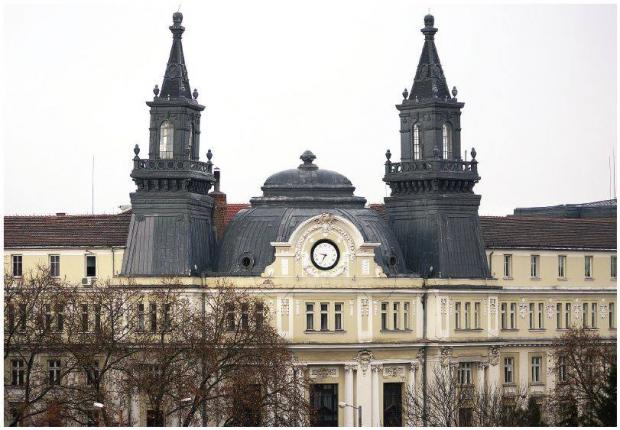 